١- ﻤﻥ ﻤﺼﺎﺩﺭ ﺍﺸﺘﻘﺎﻕ ﺃﻫﺩﺍﻑ ﺍﻝﺘﺭﺒﻴﺔ ﻓﻲ ﺍﻝﻤﻤﻠﻜﺔ ﺍﻝﻌﺭﺒﻴﺔ ﺍﻝﺴﻌﻭﺩﻴﺔ :ﺃ   -   ﺍﻷﻭﻀﺎﻉ ﺍﻻﺠﺘﻤﺎﻋﻴﺔ ﻭﺍﻻﻗﺘﺼﺎﺩﻴﺔ ﻓﻲ ﺍﻝﻤﻤﻠﻜﺔﺏ-    ﺍﻻﺘﺠﺎﻫﺎﺕ ﺍﻝﻤﻌﺎﺼﺭﺓ ﻭﻤﻘﺘﻀﻴﺎﺘﻬﺎ ﻭﺨﺼﺎﺌﺼﻬﺎﺝ -   ﺤﺎﺠﺎﺕ ﺍﻝﻤﻭﺍﻁﻥ ﺍﻝﺴﻌﻭﺩﻱ ﻭﻤﻁﺎﻝﺏ ﻨﻤﻭﻩ٢-    ﺃﻱ ﻤﻤﺎ ﻴﺄﺘﻲ ﻻ ﻴﻌﺘﺒﺭ ﻤﻥ ﻤﺼﺎﺩﺭ ﺍﻝﻔﻜﺭ ﺍﻝﺘﺭﺒﻭﻱ :ﺃ   -   ﺍﻝﺩﺭﺍﺴﺎﺕ ﻭﺍﻝﺒﺤﻭﺙ ﺍﻝﻌﻠﻤﻴﺔﺏ-    ﺍﻝﻘﺭﺁﻥ ﻭﺍﻝﺴﻨﺔ ﻭﺸﺭﻭﺤﻬﺎﺩ  -   ﻜ ُل ﻤﻥ ]ﺃ[ ﻭ ]ﺏ[٣-    ﺇﺫﺍ ﻨﺴﻲ ﺍﻝﻤﺼﻠﻲ ﻗﺭﺍﺀﺓ ﺍﻝﺘﺸﻬﺩ ﺍﻷﻭل ﻓﻲ ﺍﻝﺼﻼﺓ ﻓﻴﺠﺏ ﻋﻠﻴﻪ :ﺃ   -   ﺇﻋﺎﺩﺓ ﺍﻝﺼﻼﺓﺝ -   ﺍﻹﺘﻴﺎﻥ ﺒﺎﻝﺘﺸﻬﺩ ﻋﻨﺩ ﺘﺫﻜﺭﻩﺩ  -   ﻝﻴﺱ ﻋﻠﻴﻪ ﺸﻲﺀ٤-    ﻭﻗﻌﺕ ﻤﻌﺭﻜﺔ ﺒﺩﺭ ﺍﻝﻜﺒﺭﻯ ﻓﻲ ﺍﻝﺴﻨﺔ ﺍﻝﻬﺠﺭﻴﺔ:ﺏ-     ﺍﻝﺜﺎﻨﻴﺔﺝ -    ﺍﻝﺜﺎﻝﺜﺔﺩ  -    ﺍﻝﺭﺍﺒﻌﺔ٥-    ﺘﻡ ﻓﺘﺢ ﺍﻝﺭﻴﺎﺽ ﻋﻠﻰ ﻴﺩ ﺍﻝﻤﻠﻙ ﻋﺒﺩﺍﻝﻌﺯﻴﺯ ﺁل ﺴﻌﻭﺩ ﻓﻲ ﻋﺎﻡ :ﺃ   -   ٦١٣١ﻫـﺝ-     ٠٢٣١ﻫـﺩ  -   ١٥٣١ﻫـ٦-    ﻋﻨﺩﻤﺎ ﻴﺤﺩﺙ ﻤﺸﺎﺠﺭﺓ ﺒﻴﻥ ﻁﺎﻝﺒﻴﻥ ﻓﻲ ﺍﻝﻔﺼل :ﺏ-    ﺃﻋﺎﻗﺒﻬﻤﺎ ﻤﺒﺎﺸﺭﺓﺝ -   ﺃﺨﺭﺠﻬﻤﺎ ﻤﻥ ﺍﻝﺼﻑﺩ  -   ﺃﺘﺠﺎﻫل ﺍﻝﻤﻭﻗﻑ٧-    ﻤﻥ ﻤﻌﺎﻴﻴﺭ ﺍﻝﺴﻠﻭﻙ ﺍﻝﺴﻭﻱ ﻓﻲ ﺍﻝﺘﻌﺎﻤل ﻤﻊ ﺍﻝﻤﻭﺍﻗﻑ :ﺏ-    ﺍﻷﺨﺫ ﺒﺎﻹﻴﺠﺎﺒﻴﺎﺕ ﻭﺘﺠﺎﻫل ﺍﻝﺴﻠﺒﻴﺎﺕﺝ -   ﺘﺠﺎﻫل ﺍﻝﻤﻭﻗﻑﺩ  -   ﺍﻻﺴﺘﺴﻼﻡ ﻝﻠﻤﻭﻗﻑ٨-    ﺃﻱ ﻤﻥ ﺍﻝﻌﺒﺎﺭﺍﺕ ﺍﻝﺘﺎﻝﻴﺔ ﻴﻤﺜل ﺨﺎﺼﻴﺔ ﻤﻥ ﺨﺼﺎﺌﺹ ﺍﻝﻔﺭﻭﻕ ﺍﻝﻔﺭﺩﻴﺔ :ﺏ-    ﺃﻥ ﻤﺩﻯ ﺍﻝﻔﺭﻭﻕ ﺍﻝﻔﺭﺩﻴﺔ ﻓﻲ ﺍﻝﺴﻤﺎﺕ ﺍﻝﻤﺯﺍﺠﻴﺔ ﺃﻗل ﻤﻨﻬﺎ ﻓﻲ ﺍﻝﻨﻭﺍﺤﻲ ﺍﻝﻌﻘﻠﻴﺔﺝ -   ﺃﻥ ﻤﺩﻯ ﺍﻝﻔﺭﻭﻕ ﺍﻝﻔﺭﺩﻴﺔ ﻓﻲ ﺍﻝﺴﻤﺎﺕ ﺍﻝﻤﺯﺍﺠﻴﺔ ﻻ ﻴﺨﺘﻠﻑ ﻋﻨﻬﺎ ﻓﻲ ﺍﻝﻨﻭﺍﺤﻲ ﺍﻝﻌﻘﻠﻴﺔ.ﺩ  -   ﻫﻨﺎﻙ ﺘﺠﺎﻨﺱ ﻓﻲ ﻤﺩﻯ ﺍﻝﻔﺭﻭﻕ ﺍﻝﻔﺭﺩﻴﺔ ﺒﻴﻥ ﺍﻝﺫﻜﻭﺭ ﻭﺍﻹﻨﺎﺙ٩-    ﺃﻱ ﻤﻤﺎ ﻴﺄﺘﻲ ﻴﻌﺘﺒﺭ ﺸﺭﻁﺎ ﻤﻥ ﺍﻝﺸﺭﻭﻁ ﺍﻝﺭﺌﻴﺴﺔ ﻝﻠﺘﻌﻠﻡ :ﺏ-    ﺍﻝﺘﻐﺫﻴﺔ ﺍﻝﺭﺍﺠﻌﺔﺝ -   ﺍﻝﺘﻜﺭﺍﺭﺩ  -   ﺍﻝﺤﻭﺍﻓﺯ٠١-   ﻴ ﻌﺭﻑ ﻤﻔﻬﻭﻡ ﺍﻝﻨﻀﺞ ﺒﺄﻨﻪ :ﺏ-    ﻤﺴﺘﻭﻯ ﻤﻥ ﺍﻝﻨﻤﻭ ﻴﺼل ﺇﻝﻴﻪ ﺍﻝﻔﺭﺩ ﻝﻠﻭﺼﻭل ﺇﻝﻰ ﻨﻤﻭ ﻻﺤﻕﺝ -   ﺍﻝﺘﻐﻴﺭ ﻓﻲ ﺍﻝﺠﺎﻨﺏ ﺍﻝﺠﺴﻤﺎﻨﻲ ﻓﻘﻁﺩ  -   ﺍﻝﺘﻐﻴﺭ ﻓﻲ ﻨﻭﻉ ﺍﻝﺴﻠﻭﻙ١١-   ﺍﻝﻤﺅﺸﺭ ﺍﻝﺤﻘﻴﻘﻲ ﻝﻠﺘﻌﻠﻡ ﻫﻭ :ﺏ-    ﻜﻤﻴﺔ ﺍﻝﻤﻌﻠﻭﻤﺎﺕ ﻝﺩﻯ ﺍﻝﻤﺘﻌﻠﻡﺝ -   ﻤﺴﺘﻭﻯ ﻓﻬﻡ ﺍﻝﻤﺘﻌﻠﻡﺩ  -   ﺩﺭﺠﺔ ﺩﺍﻓﻌﻴﺔ ﺍﻝﻤﺘﻌﻠﻡ٢١-   ﺇﺫﺍ ﻁﻠﺏ ﺃﺤﺩ ﺯﻤﻼﺌﻲ ﺍﻝﻤﻌﻠﻤﻴﻥ ﻤﺴﺎﻋﺩﺘﻲ ﻓﺈﻨﻨﻲ :ﺏ-    ﺃﺘﺭﺩﺩ ﻓﻲ ﺘﻠﺒﻴﺔ ﻫﺫﻩ ﺍﻝﻤﺴﺎﻋﺩﺓﺝ -   ﻻ ﺃﺴﺎﻋﺩﻩﺩ  -   ﺃﻁﻠﺏ ﻤﻥ ﺍﻵﺨﺭﻴﻥ ﻤﺴﺎﻋﺩﺘﻪ٣١-   ﺃﻱ ﺃﻨﻭﺍﻉ ﺍﻝﺘﻘﻭﻴﻡ ﺍﻝﺘﺎﻝﻴﺔ ﻴﺼﻠﺢ ﻝﺘﺤﺩﻴﺩ ﻨﺠﺎﺡ ﻭﺭﺴﻭﺏ ﺍﻝﺘﻠﻤﻴﺫ ؟ﺃ   -   ﺍﻝﻘﺒﻠﻲﺏ-    ﺍﻝﺘﻜﻭﻴﻨﻲﺩ  -   ﺍﻝﺒﻨﺎﺌﻲ٤١-   ﺃﻱ ﺃﻨﻭﺍﻉ ﺍﻝﺼﺩﻕ ﺍﻵﺘﻴﺔ ﻴﻨﺎﺴﺏ ﺒﺩﺭﺠﺔ ﻜﺒﻴﺭﺓ ﺍﻻﺨﺘﺒﺎﺭﺍﺕ ﺍﻝﺘﺤﺼﻴﻠﻴﺔ ؟ﺏ-    ﺍﻝﻤﺤﻙﺝ -   ﺍﻝﺘﻼﺯﻤﻲﺩ  -   ﺍﻝﺘﻨﺒﺌﻲ٥١-   ﺃﻓﻀل ﻤﻌﺎﻤل ﺘﻤﻴﻴﺯ ﻝﻠﻔﻘﺭﺓ )ﺍﻝﺴﺅﺍل( ﻓﻲ ﺍﺨﺘﺒﺎﺭ ﺘﺤﺼﻴﻠﻲ ﻫﻭ :ﺃ   -   ﻋﻨﺩﻤﺎ ﻴﻜﻭﻥ ﺴﺎﻝﺒﹰﺎﺏ-    ﺼﻔﺭﹰﺍﺩ - ٠٣,٠ ﻓﺄﻜﺜﺭ٦١-   ﻤﻥ ﻋﻴﻭﺏ ﺍﻷﺴﺌﻠﺔ ﺍﻝﻤﻘﺎﻝﻴﺔ :ﺃ  -   ﺼﻌﻭﺒﺔ ﺇﻋﺩﺍﺩﻫﺎﺝ -   ﺴﻬﻭﻝﺔ ﺍﻝﻐﺵﺩ  -   ﺍﺭﺘﻔﺎﻉ ﻤﺴﺘﻭﻯ ﺍﻝﺘﺨﻤﻴﻥ٧١-   ﺍﻝﻤﻘﻴﺎﺱ ﺍﻹﺤﺼﺎﺌﻲ ﺍﻝﺫﻱ ﻴﺸﻴﺭ ﺇﻝﻰ ﺩﺭﺠﺔ ﺘﺸﺘﺕ ﺩﺭﺠﺎﺕ ﺍﻝﺘﻼﻤﻴﺫ ﻫﻭ :ﺃ   -   ﺍﻝﻤﺘﻭﺴﻁ ﺍﻝﺤﺴﺎﺒﻲﺏ-    ﺍﻝﻭﺴﻴﻁﺩ  -   ﺍﻝﺩﺭﺠﺔ ﺍﻝﻤﻌﻴﺎﺭﻴﺔﺃﻱ ﺍﻝﻤﻌﺎﻴﻴﺭ ﺍﻝﺘﺎﻝﻴﺔ ﻴﺭﺠﻊ ﺇﻝﻴﻬﺎ ﻝﺘﺤﺩﻴﺩ ﺍﻝﻭﺯﻥ ﺍﻝﻨﺴﺒﻲ  ﻋﻨـﺩ ﺇﻋـﺩﺍﺩ ﺠـﺩﻭل ﺍﻝﻤﻭﺍﺼـﻔﺎﺕﻝﻼﺨﺘﺒﺎﺭﺍﺕ ﺍﻝﺘﺤﺼﻴﻠﻴﺔ ؟٨١-ﺃ - ﺯﻤﻥ ﺍﻻﺨﺘﺒﺎﺭﺝ -   ﻨﻭﻉ ﺃﺴﺌﻠﺔ ﺍﻻﺨﺘﺒﺎﺭﺩ  -   ﺃﻫﻤﻴﺔ ﺍﻝﻤﻭﻀﻭﻉ٩١-   ﺍﻷﺴﺎﺱ ﺍﻝﻨﻔﺴﻲ ﻝﻠﻤﻨﻬﺞ ﻫﻭ  :ﺃ   -   ﺍﻷﻓﻜﺎﺭ ﻭﺍﻝﻤﻌﺘﻘﺩﺍﺕ ﻭﺃﻨﻤﺎﻁ ﺍﻝﺴﻠﻭﻙﺏ-    ﻤﻁﺎﻝﺏ ﺍﻝﻤﺠﺘﻤﻊ ﺍﻝﺤﺎﻝﻴﺔ ﻭﺍﻝﻤﺴﺘﻘﺒﻠﻴﺔﺩ  -   ﺍﻝﺨﺒﺭﺍﺕ ﺍﻝﺘﻲ ﻴﺘﻡ ﺇﺘﺎﺤﺘﻬﺎ ﻝﻠﻔﺭﺩ ﻝﺠﻌﻠﻪ ﻭﺍﻋﻴ ًـﺎ ﺒﻤﺠﺭﻴﺎﺕ ﺍﻷﻤﻭﺭ٠٢-   ﻭﺍﺤﺩﺓ ﻤﻥ ﻁﺭﻕ ﺍﻝﺘﺩﺭﻴﺱ ﺍﻝﺘﺎﻝﻴﺔ ﺘﺴﺒﺏ ﻤﻠ ﹰﻼ ﻝﻠﺘﻼﻤﻴﺫ ﺃﻜﺜﺭ ﻤﻥ ﻏﻴﺭﻫﺎ :ﺃ   -   ﺍﻝﻤﺸﺭﻭﻋﺎﺕﺝ -   ﺍﻝﺤﻭﺍﺭﺩ -   ﺍﻻﻜﺘﺸﺎﻑ١٢-   ﻭﺍﺤﺩﺓ ﻤﻤﺎ ﻴﻠﻲ ﻝﻴﺴﺕ ﻤﻥ ﻤﺯﺍﻴﺎ ﻁﺭﻴﻘﺔ ﺍﻝﻤﺤﺎﻀﺭﺓ :ﺃ   -   ﺍﻻﻗﺘﺼﺎﺩ ﻓﻲ ﻭﻗﺕ ﺍﻝﺘﺩﺭﻴﺱﺏ-    ﺘﻌﻠﻴﻡ ﻋﺩﺩ ﻤﻥ ﺍﻝﺘﻼﻤﻴﺫ ﻓﻲ ﺯﻤﻥ ﻤﺤﺩﺩﺩ  -   ﺍﻻﻗﺘﺼﺎﺩ ﻓﻲ ﺍﻝﺘﺠﻬﻴﺯﺍﺕ ﺍﻝﺨﺎﺼﺔ٢٢-   ﻤﻥ ﺸﺭﻭﻁ ﺍﻝﺭﺴﺎﻝﺔ ﺍﻝﺘﻌﻠﻴﻤﻴﺔ ﺍﻝﻨﺎﺠﺤﺔ ﺃﻥ :ﺃ   -   ﻴﻜﻭﻥ ﺍﻝﻤﺭﺴل ﻤﻠﻤ ًـﺎ ﺒﺎﻝﺭﺴﺎﻝﺔﺏ-    ﻴﻜﻭﻥ ﺍﻝﻤﺭﺴل ﻋﺎﺭﻓ ًـﺎ ﺒﺨﺼﺎﺌﺹ ﺍﻝﻤﺴﺘﻘﺒلﺩ  -   ﻴﻜﻭﻥ ﺍﻝﻤﺴﺘﻘﺒل ﻤﺎﻫ ﺭﺍ ﻓﻲ ﻓﻙ ﺍﻝﺭﻤﻭﺯ ﺍﻝﻠﻔﻅﻴﺔ ﻭﻏﻴﺭ ﺍﻝﻠﻔﻅﻴﺔ٣٢-   ﻴﻌﺭﻑ ﺍﻻﺘﺼﺎل ﻓﻲ ﺍﻝﻌﻤﻠﻴﺔ ﺍﻝﺘﺭﺒﻭﻴﺔ ﺒﺄﻨﻪ ﺍﻝﻌﻤﻠﻴﺔ ﺍﻝﺘﻲ ﻴﺘﻡ ﻋﻥ ﻁﺭﻴﻘﻬﺎ :ﺏ-    ﺍﻨﺘﻘﺎل ﺍﻝﻤﻬﺎﺭﺍﺕ ﺒﻴﻥ ﺸﺨﺼﻴﻥﺝ -   ﺘﺤﻘﻴﻕ ﺍﻷﻫﺩﺍﻑ ﺍﻝﻌﻘﺎﺌﺩﻴﺔ ﻭﺍﻻﺠﺘﻤﺎﻋﻴﺔ ﻭﺍﻝﺜﻘﺎﻓﻴﺔﺩ  -   ﺠﻤﻴﻊ ﻤﺎ ﺴﺒﻕ٤٢-   ﻋﻨﺩ ﺼﻴﺎﻏﺔ ﺍﻷﻫﺩﺍﻑ ﺍﻝﺘﻌﻠﻴﻤﻴﺔ :ﺃ - ﺃﻫﺘﻡ ﺒﺎﻷﻫﺩﺍﻑ ﻗﺭﻴﺒﺔ ﺍﻷﻤﺩ ﻓﻘﻁﺏ-    ﻤﺸﺎﺭﻜﺔ ﺍﻝﺘﻼﻤﻴﺫ ﻓﻲ ﺼﻴﺎﻏﺔ ﺍﻷﻫﺩﺍﻑ ﻏﻴﺭ ﻀﺭﻭﺭﻴﺔﺝ -   ﺘﻭﻗﻌﺎﺕ ﺍﻝﺘﻼﻤﻴﺫ ﻏﻴﺭ ﻤﻬﻤﺔ ﻓﻲ ﺼﻴﺎﻏﺔ ﺍﻷﻫﺩﺍﻑﺩ  -   ﺍﻫﺘﻤﺎﻤﺎﺕ ﺍﻝﺘﻼﻤﻴﺫ ﻭﺤﺎﺠﺎﺘﻬﻡ ﻤﻬﻤﺔ ﻓﻲ ﺼﻴﺎﻏﺔ ﺍﻷﻫﺩﺍﻑ .                                   ٥٢-   ﻝﻠﻤﺤﺎﻓﻅﺔ ﻋﻠﻰ ﺍﺴﺘﻤﺭﺍﺭﻴﺔ ﺘﻌﻠﻡ ﺍﻝﺘﻼﻤﻴﺫ :ﺃ   -   ﺃﺴﺘﺨﺩﻡ ﻁﺭﻴﻘﺔ  ﻭﺍﺤﺩﺓ ﻓﻲ ﺍﻝﺘﺩﺭﻴﺱﺏ  -   ﺃﺭﻜﺯ ﻋﻠﻰ ﺍﻝﻜﺘﺎﺏ ﺍﻝﻤﺩﺭﺴﻲ ﺨﻭﻓ ًـﺎ ﻤﻥ ﺘﺸﺘﺕ ﺫﻫﻥ ﺍﻝﺘﻼﻤﻴﺫﺩ  -   ﺃﻋﺘﻤﺩ ﻋﻠﻰ ﺨﺒﺭﺘﻲ ﻓﻲ ﺍﻝﻁﺭﻴﻘﺔ ﺍﻝﻤﻨﺎﺴﺒﺔ ﻝﺘﻌﻠﻴﻡ ﺍﻝﺘﻼﻤﻴﺫ٦٢-   ﺍﻝﺘﺨﻁﻴﻁ ﻝﻠﺘﺩﺭﻴﺱ ﺍﻝﻨﺎﺠﺢ ﻴﺘﻡ ﻤﻥ ﺨﻼل :ﺃ   -   ﺍﻝﺘﺭﻜﻴﺯ ﻋﻠﻰ ﺍﻝﻁﻼﺏ ﺃﻗﻭﻴﺎﺀ ﺍﻝﺘﺤﺼﻴل ﻓﻲ ﺍﻝﺼﻑﺏ-    ﺍﻝﺘﺭﻜﻴﺯ ﻋﻠﻰ ﺍﻝﻁﻼﺏ ﻤﺘﻭﺴﻁﻲ ﺍﻝﺘﺤﺼﻴل ﻓﻲ ﺍﻝﺼﻑﺝ -   ﺍﻝﺘﺭﻜﻴﺯ ﻋﻠﻰ ﺍﻝﻁﻼﺏ ﻀﻌﺎﻑ ﺍﻝﺘﺤﺼﻴل ﻓﻲ ﺍﻝﺼﻑ٧٢-   ﻋﻨﺩ ﻭﻀﻊ ﺨﻁﺘﻲ ﻝﻠﺘﺩﺭﻴﺱ  :ﺏ-    ﺃﻗﺘﺼﺭ ﻋﻠﻰ ﺍﻝﻤﻌﻠﻭﻤﺎﺕ ﺍﻝﻭﺍﺭﺩﺓ ﻓﻲ ﺍﻝﻤﻨﻬﺞ ﺍﻝﻤﺩﺭﺴﻲﺝ -   ﺃﺭﻜﺯ ﻋﻠﻰ ﺘﺤﻔﻴﻅ ﺍﻝﻤﻌﻠﻭﻤﺎﺕ ﻷﻨﻬﺎ ﺍﻝﻤﺎﺩﺓ ﺍﻝﺘﻲ ﻴﺨﺘﺒﺭ ﻓﻴﻬﺎ ﺍﻝﺘﻼﻤﻴﺫ.ﺩ -   ﺠﻤﻴﻊ ﻤﺎ ﺫﻜﺭ٨٢-   ﺃﻱ ﺍﻝﻌﺒﺎﺭﺍﺕ ﺍﻝﺘﺎﻝﻴﺔ ﻋﺒﺎﺭﺓ ﺼﺤﻴﺤﺔ :ﺃ   -   ﻴﻤﻜﻥ ﺘﻁﻭﻴﺭ ﺍﻝﻤﻨﺎﻫﺞ ﺒﻤﻌﺯل ﻋﻥ ﺘﻁﻭﻴﺭ ﻁﺭﻕ ﺍﻝﺘﺩﺭﻴﺱﺝ -   ﺘﻁﻭﻴﺭ ﻁﺭﻕ ﺍﻝﺘﺩﺭﻴﺱ ﻻ ﻋﻼﻗﺔ ﻝﻪ ﺒﺘﻁﻭﻴﺭ ﺍﻝﻤﻨﺎﻫﺞﺩ -   ﺠﻤﻴﻊ ﻤﺎ ﺫﻜﺭ٩٢-   ﺃﻱ ﺍﻝﻌﺒﺎﺭﺍﺕ ﺍﻝﺘﺎﻝﻴﺔ ﺘﻌﺘﺒﺭ ﺍﻷﻓﻀل ﻝﺘﺤﻘﻴﻕ ﺃﻜﺒﺭ ﻗﺩﺭ ﻤﻤﻜﻥ ﻝﻠﺘﻌﻠﻡ ﺍﻝﻤﻔﻴﺩ ﻝﻠﺘﻼﻤﻴﺫ ؟ﺃ   -   ﺍﻝﺘﺭﻜﻴﺯ ﻋﻠﻰ ﺍﻝﻭﺍﺠﺒﺎﺕ ﺍﻝﻤﻨﺯﻝﻴﺔﺏ-    ﺘﺴﻠﺴل ﻤﻭﻀﻭﻋﺎﺕ ﺍﻝﻤﻨﻬﺞﺩ  -   ﺤﻔﻅ ﺍﻝﻤﻌﻠﻭﻤﺎﺕ ﺍﻝﻭﺍﺭﺩﺓ ﻓﻲ ﺍﻝﻜﺘﺎﺏ ﺍﻝﻤﺩﺭﺴﻲ٠٣-   ﺍﻝﻨﺸﺎﻁ ﺍﻝﺫﻱ ﻴﻨﻤﻲ ﺍﻝﺜﻘﺔ ﺒﺎﻝﻨﻔﺱ ﻭﺘﺤﻤل ﺍﻝﻤﺴﺅﻭﻝﻴﺔ ﻫﻭ ﺍﻝﻨﺸﺎﻁ ﺍﻝﺫﻱ ﺘﻜﻭﻥ :ﺃ - ﺃﻫﺩﺍﻓﻪ ﻤﺤﺩﺩﺓ ﻭﻁﺭﻴﻘﺔ ﺇﺠﺭﺍﺀﺍﺘﻪ ﻭﺍﻀﺤﺔﺏ-    ﻁﺭﻴﻘﺔ ﺇﺠﺭﺍﺀﺍﺘﻪ ﻭﺍﻀﺤﺔ ﻭﺍﻝﻤﻭﺍﺩ ﺍﻝﺨﺎﻡ ﻭﺍﻝﻭﺴﺎﺌل ﺍﻝﻼﺯﻤﺔ ﻤﺘﻭﻓﺭﺓﺩ - ﺃﻫﺩﺍﻓﻪ ﻭﻭﺴﺎﺌل ﻭﻁﺭﻴﻘﺔ ﺇﺠﺭﺍﺀﺍﺘﻪ ﻤﺤﺩﺩﺓ١٣-   ﺇﺫﺍ ﻜﺎﻥ ﻝﺩﻱ ﻁﺎﻝﺏ ﻤﺘﻤﻴﺯ ﻓﻲ ﺃﺩﺍﺌﻪ ﺍﻝﺘﺤﺼﻴﻠﻲ ﻓﺈﻨﻲ :ﺏ-    ﺃﺠﻌﻠﻪ ﻴﺴﻴﺭ ﻤﻊ ﻤﺴﺘﻭﻯ ﺍﻝﺼﻑًـﺎ ﻋﻠﻰ ﻭﻗﺕ ﺍﻝﺤﺼﺔ.ﺔﺤﻔﺎﻅ ﺝ -   ﺃﻜﻠﻔﻪ ﺒﻤﺴﺎﻋﺩﺘﻲ ﻓﻲ ﺍﻷﻋﻤﺎل ﺍﻝﻜﺘﺎﺒﻴﺔ ﻭﺍﻝﺭﻭﺘﻴﻨﻴ ﺩ  -   ﺃﻁﻠﺏ ﻤﻨﻪ ﺃﻥ ﻻ ﻴﺜﻴﺭ ﺃﺴﺌﻠﺔ ﺃﻋﻠﻰ ﻤﻥ ﻤﺴﺘﻭﻯ ﺍﻝﺼﻑ٢٣-   ﻝﺘﻭﻓﻴﺭ ﺍﻝﻔﺭﺼﺔ ﻝﺠﻤﻴﻊ ﺍﻝﺘﻼﻤﻴﺫ ﻝﻠﻤﺸﺎﺭﻜﺔ ﻓﻲ ﻋﻤﻠﻴﺔ ﺍﻝﺘﻌﻠﻡ :ﺃ   -   ﺃﺴﺘﺨﺩﻡ ﺍﻝﺘﻬﺩﻴﺩ ﻭﺍﻝﺴﻠﻁﺔ ﻝﺤﻤل ﺍﻝﺘﻼﻤﻴﺫ ﻋﻠﻰ ﺍﻝﺘﻌﻠﻡ.ﺝ -   ﺃﺘﺭﻙ ﻝﻠﺘﻼﻤﻴﺫ ﺤﺭﻴﺔ ﺍﻝﻤﺸﺎﺭﻜﺔﺩ  -   ﻻ ﺃﻝﻘﻲ ﺒﺎ ﹰﻻ ﻵﺭﺍﺀ ﺍﻝﺘﻼﻤﻴﺫ ﺍﻝﻤﺨﺘﻠﻔﺔ٣٣-   ﻝﻠﻤﺤﺎﻓﻅﺔ ﻋﻠﻰ ﺍﺴﺘﻤﺭﺍﺭﻴﺔ ﺘﻌﻠﻡ ﺍﻝﺘﻼﻤﻴﺫ :ﺃ   -   ﺃﺴﻴﻁﺭ ﻋﻠﻰ ﺍﻝﻁﻼﺏ ﻭﺃﻤﻨﻌﻬﻡ ﻤﻥ ﺍﻝﺤﺭﻜﺔ ﺇﻻ ﺒﺈﺫﻨﻲﺏ-    ﺃﺨﺘﺎﺭ ﺃﺴﻠﻭﺒﹰﺎ ﺘﺩﺭﻴﺴﻴﹰﺎ ﻭﺍﺤﺩﹰﺍ ﻤﻨﺎﺴﺒﹰﺎ ﻝﺠﻤﻴﻊ ﺍﻝﺘﻼﻤﻴﺫﺝ -   ﺃﻤﻨﻊ ﺍﻷﺴﺌﻠﺔ ﺒﺎﻋﺘﺒﺎﺭ ﺃﻨﻬﺎ ﺘﺸﺘﺕ ﺍﻨﺘﺒﺎﻩ ﺍﻝﺘﻼﻤﻴﺫ ﻋﻥ ﺍﻝﻤﻭﻀﻭﻉ٤٣-   ﻝﺘﻨﻤﻴﺔ ﺍﻝﺘﻔﻜﻴﺭ ﺍﻹﺒﺩﺍﻋﻲ ﻝﺩﻯ ﺍﻝﺘﻼﻤﻴﺫ :ﺃ   -   ﺃﺸﺭﺡ ﺍﻝﻤﺎﺩﺓ ﺍﻝﺘﻌﻠﻴﻤﻴﺔ ﻝﻠﺘﻼﻤﻴﺫﺏ-    ﺃﺭﻜﺯ ﻋﻠﻰ ﺘﻌﻠﻴﻡ ﺍﻷﻫﺩﺍﻑ ﺍﻝﻤﻌﺭﻓﻴﺔ ﻭﻤﺎ ﻫﻭ ﻤﻁﻠﻭﺏ ﻓﻲ ﺍﻻﺨﺘﺒﺎﺭﺍﺕﺩ  -   ﺃﻭﻀﺢ ﻝﻠﺘﻼﻤﻴﺫ ﻜﻴﻔﻴﺔ ﺘﺤﻠﻴل ﺍﻝﻤﺤﺘﻭﻯ ﺍﻝﻤﻌﺭﻓﻲ ﻝﻠﻤﺎﺩﺓ ﺍﻝﺩﺭﺍﺴﻴﺔ٥٣-   ﻋﻨﺩﻤﺎ ﺃﺭﻯ ﺨﻠ ﹰﻼ ﻓﻲ ﺴﻠﻭﻙ ﺃﺤﺩ ﺍﻝﺘﻼﻤﻴﺫ  ﻓﺈﻨﻨﻲ :ﺃ   -   ﺃﻁﻠﺏ ﻭﻝﻲ ﺃﻤﺭﻩ ﻓﻭﺭﹰﺍ ﻷﻨﺎﻗﺵ ﻤﻌﻪ ﺍﻷﻤﺭﺏ-    ﺃﺤﺎﻭل ﺸﻐﻠﻪ ﺒﺒﻌﺽ ﺍﻷﻋﻤﺎل ﺍﻹﻀﺎﻓﻴﺔﺩ -   ﺃﺘﺭﻜﻪ ﻭﺸﺄﻨﻪ٦٣-   ﺇﺫﺍ ﺘﺒﻴﻥ ﻝﻠﻤﻌﻠﻡ ﺃﻥ ﻫﻨﺎﻙ ﺇﺨﻼ ﹰﻻ ﺒﻨﻅﺎﻡ ﺍﻝﻔﺼل ﻓﺈﻥ ﻋﻠﻴﻪ ﺃﻥ :ﺃ   -   ﻴﻁﺒﻕ ﺍﻝﻌﻘﻭﺒﺔ ﺤﺴﺏ ﻤﻘﺘﻀﻴﺎﺕ ﺍﻝﻨﻅﺎﻡﺏ-    ﻴﺴﺘﺸﻴﺭ ﺃﺤﺩ ﺍﻝﻤﻌﻠﻤﻴﻥ ﻝﻤﺴﺎﻋﺩﺘﻪ ﻓﻲ ﻀﺒﻁ ﺍﻝﻨﻅﺎﻡﺩ  -   ﻴﻌﺎﻝﺞ ﺍﻷﻤﺭ ﺤﺴﺏ ﻁﺭﻴﻘﺘﻪ ﺍﻝﺨﺎﺼﺔ٧٣-   ﺃﺤﺴﻥ ﻁﺭﻴﻘﺔ ﺘﺅﺩﻱ ﺇﻝﻰ ﺘﻌﻠﻴﻡ ﻓﻌﺎل ﻫﻲ :ﺃ   -   ﺍﻻﺴﺘﺠﺎﺒﺔ ﻝﻤﺘﻁﻠﺒﺎﺕ ﺍﻝﺘﻼﻤﻴﺫﺏ-    ﻤﻌﺭﻓﺔ ﺍﻝﻔﺭﻭﻕ ﺍﻝﻔﺭﺩﻴﺔ ﻝﺩﻯ ﺍﻝﺘﻼﻤﻴﺫﺩ  -   ﺘﻬﻴﺌﺔ ﺒﻴﺌﺔ ﺼﻔﻴﺔ ﺠﻴﺩﺓًـﺎ ﻓﺈﻨﻲ :ﻋﻨﺩﻤﺎ ﺃﻻﺤﻅ ﺘﺄﺨﺭ ﺃﺤﺩ ﺍﻝﺘﻼﻤﻴﺫ ﻴﻭﻤﻴ٨٣-ﺏ-    ﺃﻁﺭﺩﻩ ﻤﻥ ﺍﻝﻔﺼلﺝ -   ﺃﺘﺼل ﺒﻭﻝﻲ ﺃﻤﺭﻩﺩ  -   ﺃﺭﺴﻠﻪ ﺇﻝﻰ ﻤﺩﻴﺭ ﺍﻝﻤﺩﺭﺴﺔ٩٣-   ﻋﻨﺩ ﺍﺨﺘﻴﺎﺭﻱ ﺃﺴﺎﻝﻴﺏ ﺘﻘﻭﻴﻡ ﺍﻝﺘﻼﻤﻴﺫ :ﺃ   -   ﺃﺴﺘﺨﺩﻡ ﺃﺴﻠﻭﺒﹰﺎ ﻭﺍﺤﺩﹰﺍ ﻝﻠﺘﻘﻭﻴﻡﺝ -   ﺃﺨﺘﺎﺭ ﺍﻻﺨﺘﺒﺎﺭﺍﺕ ﺍﻝﺴﻬﻠﺔ ﻤﻥ ﺤﻴﺙ ﺍﻝﺘﻁﺒﻴﻕ ﻭﺍﻝﺘﺼﺤﻴﺢﺩ  -   ﺃﻋﺘﻤﺩ ﻋﻠﻰ ﺍﻻﺨﺘﺒﺎﺭﺍﺕ ﺍﻝﺘﺤﺼﻴﻠﻴﺔ ﻓﻘﻁ٠٤- ﻋﻨﺩﻤﺎ ﺃﺭﻴﺩ ﺘﻁﺒﻴﻕ ﺍﺨﺘﺒﺎﺭ ﻓﺈﻨﻨﻲ ﺃﺭﺍﻋﻰ ﻤﺎ ﻴﻠﻲ :ﺏ-    ﻋﺩﻡ ﺍﻝﺴﻤﺎﺡ ﻝﻠﺘﻼﻤﻴﺫ ﺒﻁﺭﺡ ﺃﺴﺌﻠﺔ ﻭﺍﺴﺘﻔﺴﺎﺭﺍﺕ ﺨﻼل ﺍﻝﺘﻁﺒﻴﻕﺝ -   ﺃﻥ ﻴﻜﻭﻥ ﻫﻨﺎﻙ ﻭﻗﺕ ﻤﺤﺩﺩ ﻝﺘﻁﺒﻴﻕﺩ  -   ﺃﻥ ﻴﺘﻭﻓﺭ ﻤﺭﺍﻗﺏ ﻭﺍﺤﺩ ﻝﻜل ٥١ ﺘﻠﻤﻴ ﹰﺫﺍ١٤-   ﻝﺘﺤﻘﻴﻕ ﺼﺩﻕ ﺍﻝﻤﺤﺘﻭﻯ ﻝﻼﺨﺘﺒﺎﺭ ﻓﺈﻨﻨﻲ :ﺃ   -   ﺁﺨﺫ ﺍﻝﻤﺤﺘﻭﻯ ﻤﺒﺎﺸﺭﺓ ﻤﻥ ﺍﻝﻜﺘﺎﺏ ﺍﻝﻤﺩﺭﺴﻲﺏ-    ُﺃﻀﻤﻥ ﻓﻘﺭﺍﺕ )ﺃﺴﺌﻠﺔ( ﻤﺘﺒﺎﻴﻨﺔ ﺍﻝﺼﻌﻭﺒﺔﺝ - ﺃﺭﺒﻁ ﻨﺘﺎﺌﺞ ﺍﻻﺨﺘﺒﺎﺭﺍﺕ ﻤﻊ ﻨﺘﺎﺌﺞ ﺍﺨﺘﺒﺎﺭ ﻤﻭﺜﻭﻕ٢٤-   ﻋﻨﺩ ﺍﻻﻨﺘﻬﺎﺀ ﻤﻥ ﻋﻤﻠﻴﺔ ﺍﻝﺘﻘﻭﻴﻡ ﺃﺤﺭﺹ ﻋﻠﻰ :ﺃ   -   ﺍﻝﺤﻔﺎﻅ ﻋﻠﻰ ﺴﺭﻴﺔ ﺍﻝﻨﺘﺎﺌﺞ ﺤﺘﻰ ﻨﻬﺎﻴﺔ ﺍﻝﻔﺼل ﺍﻝﺩﺭﺍﺴﻲﺝ -   ﺇﺸﻌﺎﺭ ﺍﻝﺘﻼﻤﻴﺫ ﺫﻭﻱ ﺍﻝﻤﺴﺘﻭﻴﺎﺕ ﺍﻝﺘﺤﺼﻴﻠﻴﺔ ﺍﻝﻌﻠﻴﺎ ﻓﻘﻁ ﻝﺭﻓﻊ ﻤﻌﻨﻭﻴﺎﺘﻬﻡ.ﺩ  -   ﺇﺸﻌﺎﺭ ﺍﻝﺘﻼﻤﻴﺫ ﺫﻭﻱ ﺍﻝﻤﺴﺘﻭﻴﺎﺕ ﺍﻝﺘﺤﺼﻴﻠﻴﺔ ﺍﻝﺩﻨﻴﺎ ﻓﻘﻁ ﻝﺘﺤﺴﻴﻥ ﺃﺩﺍﺌﻬﻡ: ﻫﻭ: ] ٢ ، ٨ ، ٥ ، ٣ ، ٩ [ﺍﻝﻭﺴﻴﻁ ﻝﻠﻘﻴﻡ ﺍﻝﺘﺎﻝﻴﺔ٣٤-٣   -  ﺃ*    -ﺏ٦   -  ﺩﺇﺫﺍ ﻜﻨﺕ ﺒﺼﺩﺩ ﺍﻝﺘﻌﺭﻑ ﻋﻠﻰ ﺍﺘﺠﺎﻫﺎﺕ ﺍﻝﺘﻼﻤﻴﺫ ﻨﺤﻭ ﺍﻝﻤﻘﺭﺭ ﺍﻝﺫﻱ ﺘﺩﺭﺴﻪ ﻓﺈﻥ ﺍﻓﻀل ﻁﺭﻴﻘـﺔﻝﺫﻝﻙ ﻴﺘﻤﺜل ﻓﻲ :٤٤-ﺃ   -   ﺍﺨﺘﺒﺎﺭ ﺘﺤﺼﻴﻠﻲ ﻴﻘﻴﺱ ﻤﻌﺎﺭﻓﻬﻡ ﻭﻤﻬﺎﺭﺍﺘﻬﻡ ﻓﻲ ﺍﻝﻤﻘﺭﺭﺝ -   ﺇﺠﺭﺍﺀ ﻤﻘﺎﺒﻼﺕ ﻤﻊ ﻋﻴﻨﺎﺕ ﻤﻥ ﺍﻝﺘﻼﻤﻴﺫﺩ  -   ﺍﻝﻤﻨﺎﻗﺸﺔ ﺍﻝﻤﻔﺘﻭﺤﺔ ﻤﻊ ﺍﻝﺘﻼﻤﻴﺫ٥٤-   ﻋﻨﺩﻤﺎ ﺘﺭﻴﺩ ﻗﻴﺎﺱ ﻗﺩﺭﺓ ﺍﻝﺘﻼﻤﻴﺫ ﻋﻠﻰ ﺍﻝﺘﻨﻅﻴﻡ ﻭﺍﻝﺘﻜﺎﻤل ﻓﻲ ﺍﻝﺘﻔﻜﻴﺭ ﻓﺈﻨﻙ ﺘﺨﺘﺎﺭ ﺃﺴﺌﻠﺔ ﻤﻥ ﻨﻭﻉ :ﺃ  -   ﺍﻻﺨﺘﻴﺎﺭ ﻤﻥ ﻤﺘﻌﺩﺩﺝ -   ﺍﻝﺼﺢ ﻭﺍﻝﺨﻁﺄﺩ  -   ﺍﻝﻤﺯﺍﻭﺠﺔ ) ﺍﻝﻤﻘﺎﺒﻠﺔ (٦٤-   ﺇﺫﺍ ﻨﺒﻬﻨﻲ ﺃﺤﺩ ﺘﻼﻤﻴﺫﻱ ﻋﻥ ﺨﻁﺄ ﻭﻗﻊ ﻤﻨﻲ ﺃﺜﻨﺎﺀ ﺍﻝﺸﺭﺡ ﻓﺈﻨﻨﻲ :ﺃ  -   ﺃﺘﺠﺎﻫل ﻫﺫﺍ ﺍﻷﻤﺭﺏ -   ﺃﻨﻬﺭﻩ ﻭﺃﺤﺫﺭﻩ ﻤﻥ ﺍﻝﺘﻜﺭﺍﺭﺝ -   ﺃﻋﺩل ﺤﺴﺏ ﺭﺅﻴﺔ ﺍﻝﺘﻠﻤﻴﺫ٧٤-   ﺇﺫﺍ ﻁﻠﺏ ﻤﻨﻲ ﺍﻝﺘﻘﺩﻡ ﺇﻝﻰ ﺩﻭﺭﺍﺕ ﺘﺩﺭﻴﺒﻴﺔ ﺃﺜﻨﺎﺀ ﺍﻝﺨﺩﻤﺔ ﻓﺈﻨﻨﻲ :ﺃ   -   ﺃﺴﺎﺭﻉ ﻓﻲ ﺍﻝﺘﻘﺩﻡ ﺇﻝﻴﻬﺎﺝ -   ﺍﻝﺘﻌﺭﻑ ﺃﻭ ﹰﻻ ﻋﻠﻰ ﺭﻏﺒﺔ ﺯﻤﻼﺌﻲ ﻓﻲ ﺍﻝﺘﻘﺩﻡ ﺇﻝﻴﻬﺎﺩ  -   ﺃﻫﺘﻡ ﺒﺎﻝﻤﺭﺩﻭﺩ ﺍﻝﻤﺎﻝﻲ ﻤﻨﻬﺎ٨٤-   ﻋﻨﺩ ﺒﺩﺀ ﻓﻌﺎﻝﻴﺎﺕ ﻤﻌﺭﺽ ﺍﻝﺼﻨﺎﻋﺎﺕ ﺍﻝﻭﻁﻨﻴﺔ ﻓﺈﻨﻨﻲ  :ﺃ   -   ﺃﺤﺭﺹ ﻋﻠﻰ ﺯﻴﺎﺭﺘﻪ ﻤﻊ ﻤﺠﻤﻭﻋﺔ ﻤﻥ ﺍﻝﺘﻼﻤﻴﺫﺏ-    ﺃﺤﺙ ﺍﻝﺘﻼﻤﻴﺫ ﻋﻠﻰ ﺯﻴﺎﺭﺘﻪﺝ -   ﺃﺤﺙ ﺍﻝﺘﻼﻤﻴﺫ ﻋﻠﻰ ﺸﺭﺍﺀ  ﺍﻝﻤﻨﺘﺠﺎﺕ ﺍﻝﻭﻁﻨﻴﺔﺇﺫﺍ ﺤﻀﺭ ﺃﺤﺩ ﺃﻭﻝﻴﺎﺀ ﺃﻤﻭﺭ ﺘﻼﻤﻴﺫﻱ ﺇﻝﻰ ﺍﻝﻤﺩﺭﺴﺔ ﻓﺈﻨﻨﻲ :ﺃ  -   ﺃﻫﺘﻡ ﻓﻲ ﻤﻘﺎﺒﻠﺘﻪ ﻭﻤﻨﺎﻗﺸﺘﻪ ﻓﻲ ﻤﺴﺘﻭﻯ ﺍﺒﻨﻪ .                                                    ٩٤-ﺏ-    ﺃﺤﻴﻠﻪ ﺇﻝﻰ ﺇﺩﺍﺭﺓ ﺍﻝﻤﺩﺭﺴﺔﺝ -   ﺃﺘﺠﺎﻫل ﺤﻀﻭﺭﻩﺩ  -   ﺃﻭﺠﻬﻪ ﺇﻝﻰ ﺍﻝﻤﺭﺸﺩ ﺍﻝﻁﻼﺒﻲ٠٥-   ﺇﺫﺍ ﻗﺎﻡ ﺃﺤﺩ ﺍﻝﻤﺸﺭﻓﻴﻥ ﺒﺯﻴﺎﺭﺓ ﺍﻝﻤﺩﺭﺴﺔ ﻓﺈﻨﻨﻲ :ﺃ  -   ﺁﺨﺫ ﺒﺂﺭﺍﺌﻪﺏ-    ﻻ ﺃﻫﺘﻡ ﺒﻤﻘﺘﺭﺤﺎﺘﻪ                                                                          . ﻭﺃﺘﺭﻙ ﻤﻨﻪ ﻭﺁﺨﺫ ﺃﻨﺎﻗﺵ   - ﺝﺩ  -   ﺃﺘﻤﺴﻙ ﺒﺂﺭﺍﺌﻲ  ] ﻴﻌﺘﻤﺩ ﺍﻹﺴﻼﻡ ﻓﻲ ﺇﺜﺎﺭﺓ ﺍﻹﻴﻤﺎﻥ ﻋﻠﻰ ﺍﻝﻔﻁﺭﺓ، ﻭﻫﻲ ﻝﻴﺴﺕ ﻋﻘ ﹰﻼ ﺼﺭﻓﺎ ، ﻭﻻ ﻋﺎﻁﻔﺔ ﻤﺤـﻀﺎ،ﻭﺇﻨﻤﺎ ﻫﻲ ﻤﺯﻴﺞ ﻤﻥ ﺍﻝﻌﻘل ﻭﺍﻝﻌﺎﻁﻔﺔ ، ﻓﺈﺫﺍ ﺍﻝﺘﻘﻴﺎ ﻭﻝﻡ ﻴﻐﻠﺏ ﺃﺤﺩﻫﻤﺎ ﻋﻠﻰ ﺍﻵﺨﺭ ﻜﺎﻨﺕ ﺍﻝﻔﻁـﺭﺓﺴﻠﻴﻤﺔ ﺘﻨﺸﺩ ﺍﷲ، ﻭﺘﻌﺭﻑ ﺴﺒﻴﻠﻬﺎ ﺇﻝﻴﻪ ﻤﻥ ﺃﻗﺭﺏ ﻁﺭﻴﻕ .[ﺍﻝﻭﺍﺭﺩﺓ ﻓﻲ ﺍﻝﻨﺹ ، ﻋﻠﻰ)ﻋﺎﻁﻔﺔ، ﺍﻝﻌﺎﻁﻔﺔ، ﺴﻠﻴﻤﺔ(١٥- ﺍﻝﻀﺒﻁ ﺍﻝﺼﺤﻴﺢ ﻝﻜل ﺃﻭﺍﺨﺭ ﺍﻷﺴﻤﺎﺀﺍﻝﺘﻭﺍﻝﻲ ﻫﻭ:،      ﺴﻠﻴﻤ  ﹰﺔ،      ﺴﻠﻴﻤ  ﹰﺔ،       ﺴﻠﻴﻤ ﺔﺍﻝﻌﺎﻁﻔ ﹶﺔ ﺍﻝﻌﺎﻁﻔ ﺔ ﺍﻝﻌﺎﻁﻔ ﹸﺔﺏ-    ﻋﺎﻁﻔﺔﹲ       ،ﺝ -   ﻋﺎﻁﻔ ًﺔ      ،،      ﺔ ﻋﺎﻁﻔ    - ﺩ٢٥- ﺍﻝﻀﺒﻁ ﺍﻝﺼﺤﻴﺢ ﻝﻜل ﺃﻭﺍﺨﺭ ﺍﻷﻓﻌﺎل ) ﻴﻌﺘﻤﺩ، ﻴﻐﻠﺏ، ﺘﻌﺭﻑ ( ﺍﻝﻭﺍﺭﺩﺓ ﻓﻲ ﺍﻝﻨﺹ ﻋﻠﻰ ﺍﻝﺘﻭﺍﻝﻲ ﻫﻭ :ﹸﻑ،      ﺘﻌﺭﺏ  ﻴﻐﻠ       ،ﺃ -     ﻴﻌﺘﻤ ﺩﹸﻑ،      ﺘﻌﺭ،       ﻴﻐﻠﺏﺏ-    ﻴﻌﺘﻤﺩﹶﻑ،      ﺘﻌﺭﺏ  ﻴﻐﻠ       ،ﺝ -   ﻴﻌﺘﻤ ﺩ٣٥- ﺍﻝﻀﺒﻁ ﺍﻝﺼﺤﻴﺢ ﻝﻜل ﺒﻨﻰ ﺍﻝﻜﻠﻤﺎﺕ )ﺼﺭﻓﺎ ، ﺍﻵﺨﺭ ، ﺘﻨﺸﺩ( ﺍﻝﻭﺍﺭﺩﺓ ﻓﻲ ﺍﻝﻨﺹ ﻋﻠﻰ ﺍﻝﺘـﻭﺍﻝﻲ: ﻫﻭ،       ﹶﺘـﻨﹾـ ﹸﺸـﺩ،       ﹸﺘـﻨﹾـ ﺸـﺩﺍﻵ ﺨـﺭ ﺍﻵ ﺨـﺭﺏ-      ﺼـﺭﻓـﺎ   ،ﺝ -      ﺼـﺭﻓـﺎ   ،،       ﹸﺘـﻨﹾـ ﺸـﺩﺍﻵ ﹶﺨـﺭﺩ  -     ﺼـﺭﻓـﺎ   ،  ﻤﻼﺤﻅﺔ :  ﺍﻝﺴﺅﺍﻻﻥ )٤٥ ، ٥٥( ﻤﺘﻌﻠﻘﺎﻥ ﺒﺎﻝﻨﺹ ﺍﻵﺘﻲ :  ] ﻜﺎﻥ ﻋﻤﺭ ﻴﺤﺏ ﻭﻴﻜﺭﻩ ﻜﻤﺎ ﻴﺤﺏ ﺍﻝﻨﺎﺱ ﻭﻴﻜﺭﻫﻭﻥ ، ﻭﻝﻜﻥ ﻻ ﻴﻨﻔﻊ ﺃﺤﺩﺍ ﻋﻨـﺩﻩ ﺃﻥ ﻴﺤﺒـﻪ ﻭﻻﻴﻀﻴﺭﻩ ﺃﻥ ﻴﻜﺭﻫﻪ ﺇﺫﺍ ﻭﺠﺏ ﺍﻝﺤﻕ ﻭﻭﻀﺢ ﺍﻝﻘﻀﺎﺀ [٤٥- ﺍﻝﻀﺒﻁ ﺍﻝﺼﺤﻴﺢ ﻝﻜل ﺃﻭﺍﺨﺭ ﺍﻝﻜﻠﻤﺎﺕ )ﻋﻤﺭ - ﻴﻨﻔﻊ - ﻋﻨﺩﻩ( ﺍﻝﻭﺍﺭﺩﺓ ﺒﺎﻝﻨﺹ ﻫﻭ :ﺃ -     ﻋـﻤـﺭ    ،       ﻴـﻨـﻔـﻊ      ،       ﻋـﻨـ ﺩﻩﺝ -   ﻋـﻤـﺭﺍ    ،       ﻴـﻨـﻔـ ﻊ      ،       ﻋـﻨـ ﺩﻩﺩ  -   ﻋـﻤـ ﺭ    ،       ﻴـﻨـﻔـﻊ      ،       ﻋـﻨـ ﺩﻩ٥٥- ﺍﻝﻀﺒﻁ ﺍﻝﺼﺤﻴﺢ ﻝﺒﻨﻴﺘﻲ ﺍﻝﻜﻠﻤﺘﻴﻥ ) ﻴﺤﺏ ، ﻭﻀﺢ ( ﺍﻝﻭﺍﺭﺩﺘﻴﻥ ﻓﻲ ﺍﻝﻨﺹ ﻫﻭ :ﻀـﺢ  ﻭ        ،    ﺤـﺏ ﻴـ    -ﺏ ﻀـﺢ ﻭ ﻀـﺢ ﻭﺝ -   ﻴـ ﺤـﺏ    ،ﺩ  -   ﻴـ ﺤـﺏ    ،    ]ﻜﺜﻴ ﺭﺍ ﻤﺎ ﻴﺨﻠﻁ ﺍﻝﻨﺎﺱ ﺒﻴﻥ ﺍﻝﻁﻤﻭﺡ ﻭﺃﺤﻼﻡ ﺍﻝﻴﻘﻅﺔ ﻭﺒﻴﻥ ﺍﻝﻐﺭﻭﺭ ﻭﺍﻝﺜﻘﺔ ﺒﺎﻝﻨﻔﺱ [٦٥- ﺍﻝﻜﻠﻤﺔ ﺍﻝﺘﻲ ﺘﺅﺩﻱ ﻨﻔﺱ ﻤﻌﻨﻰ )ﺍﻝﺜﻘﺔ ﺒﺎﻝﻨﻔﺱ ( ﻫﻲ :ﺏ-    ﺍﻻﻓـﺘـﺨـﺎﺭﺝ -   ﺍﻝـﻜـﺒـﺭﻴـﺎﺀﺩ  -   ﺍﻷﻤــل٧٥- ﺍﻻﺴﻡ ﺍﻝﻤﻀﺎﺩ ﻝـ )ﺍﻝﻐﺭﻭﺭ( ﻫﻭ :ﺃ   -   ﺍﻝـﺘـﺫﻝـلﺏ-    ﺍﻝـﺘـﻭﺍﻀـﻊﺩ  -   ﺍﻝـﺜـﻘـﺔ]  .. ﻭﻋﻨﺩﻫﺎ ﺃﺩﺭﻙ ﺍﻝﺘﺎﺠﺭ ﺃﻨﻪ ﻜﺎﻥ ﻴﺒﻨﻲ ﻗﺼﻭ ﺭﺍ ﻓﻲ ﺍﻝﻬﻭﺍﺀ [٨٥- ) ﻴﺒﻨﻲ ﻗﺼﻭﺭﺍ ﻓﻲ ﺍﻝﻬﻭﺍﺀ (  ﺘﻌﻨﻲ  :ﺃ   -   ﻴﺒﻨﻲ ﻗﺼﻭﺭﺍ ﻋﺎﻝﻴﺔ ﺠﺩﺍﺏ -   ﻴﻌﻴﺵ ﻓﻲ ﺴﻌﺔ ﻭﺭﻏـﺩﺝ -   ﻴﺨﻁﻁ ﻝﻤﺴﺘﻘﺒل ﺒﺎﻫــﺭ٩٥- ﻨﺴﺘﻁﻴﻊ ﺃﻥ ﻨﺅﺩﻱ ﻤﻌﻨﻰ ﺍﻝﺠﻤﻠﺔ ﺍﻝﺘﺎﻝﻴﺔ):ﺃﻝﻘﺕ ﺍﻝﺴﻔﻴﻨﺔ ﻤﺭﺍﺴﻴﻬﺎ ﻋﻠﻰ ﺍﻝﺸﺎﻁﺊ( ﺒﻜﻠﻤﺔ ﻭﺍﺤﺩﺓ ﻫﻲ :ﺃ   -   ﺘـﻭﻗـﻔـﺕﺝ -   ﻋــﺎﺩﺕﺩ  -   ﻭﺼـﻠﺕ  ﻤﻼﺤﻅﺔ : ﺍﻝﺴﺅﺍﻻﻥ  ) ٠٦ ، ١٦ ( ﻤﺘﻌﻠﻘﺎﻥ ﺒﺎﻝﻨﺹ ﺍﻵﺘﻲ :  ] ﺇﻥ ﺍﻝﺼﻔﻭﺓ ﺍﻝﻤﻤﺘﺎﺯﺓ ﻤﻥ ﻤﺜﻘﻔﻲ ﺍﻷﻤﺔ ﺍﻝﻌﺭﺒﻴﺔ ﻤﺸﺩﻭﺩﺓ ﺇﻝﻰ ﻤﺠﻼﺕ ﻭﺩﻭﺭﻴﺎﺕ ﺘﺼﺩﺭ ﻓﻲ ﺍﻝﻌﺎﻝﻡ   ﺍﻝﻌﺭﺒﻲ ﻭﺘﻘﻭﻡ ﺒﻌﻤﻠﻴﺔ ﺍﻝﺘﻭﺼﻴل . ﻭﺴﺭ ﺫﻝﻙ ﺍﻝـﺸﺩ ﻭﺍﻝـﺸﻭﻕ ﻭﺍﻻﻨﺒﻬـﺎﺭ ﺃﻥ ﺘﻠـﻙ ﺍﻝﻤﺠـﻼﺕ ﻭﺍﻝﺩﻭﺭﻴﺎﺕ ﺘﻌﻴﺵ ﻭﺍﻗﻊ ﻋﺼﺭﻫﺎ ﻓﻲ ﺘﻐﻴﺭﺍﺘﻪ ﺍﻝﻔﻜﺭﻴﺔ ﻭﺍﻷﺩﺒﻴﺔ ﻭﺍﻝﻔﻨﻴﺔ ، ﻓﺘﺭﺒﻁ ﻗﺎﺭﺌﻬﺎ ﺒﻤﺎ ﻴﺤﻘﻕ ﻝﻪ ﻤﻌﻨﻰ ﺍﻝﻤﻌﺎﺼﺭﺓ ﻭﺍﻝﻤﻌﺎﻴﺸﺔ ﻭﺍﻝﻤﺘﺎﺒﻌﺔ، ﻭﺘﻭﻗﻅ ﻓﻲ ﺍﻝﻤﻜﺘﻔﻲ ﺒﺭﻭﺍﺌﻊ ﺘـﺭﺍﺙ ﺃﻤﺘـﻪ ﺍﻝـﺸﻌﻭﺭﺒﺎﻝﺘﻁﻠﻊ ﺇﻝﻰ ﺍﻹﻀﺎﻓﺔ ﺒﺄﺨﺫ ﺍﻝﻤﻴﺯﺓ ﻭﺘﺭﻙ ﺍﻝﻤﺠﻤل[٠٦- ﺍﻝﻔﻜﺭﺓ ﺍﻝﺭﺌﻴﺴﺔ ﻓﻲ ﻫﺫﺍ ﺍﻝﻨﺹ ﻫﻲ :ﺃ   -   ﺍﻫﺘﻤﺎﻡ ﺍﻝﻤﺜﻘﻔﻴﻥ ﺒﺎﻝﻤﺠﻼﺕ ﻭﺍﻝﺩﻭﺭﻴﺎﺕﺏ-    ﺩﻭﺭ ﺍﻝﻤﺠﻼﺕ ﻭﺍﻝﺩﻭﺭﻴﺎﺕ ﻓﻲ ﺇﺒﺭﺍﺯ ﺭﻭﺍﺌﻊ ﺍﻝﺘﺭﺍﺙﺩ  -   ﺍﻨﻘﻁﺎﻉ ﺼﻠﺔ ﺍﻝﻤﺜﻘﻔﻴﻥ ﺒﺎﻝﺘﺭﺍﺙ ﻭﺍﻨﺒﻬﺎﺭﻫﻡ ﺒﺎﻝﻤﺠﻼﺕ١٦- ﻴﻤﻜﻥ ﻭﺼﻑ ﻤﻭﻗﻑ ﺍﻝﻜﺎﺘﺏ ﻤﻥ ﻫﺫﻩ ﺍﻝﺩﻭﺭﻴﺎﺕ ﻭﺍﻝﻤﺠﻼﺕ ﺒﺄﻨﻪ :ﺃ   -   ﻴﺤﺫﺭ ﺍﻝﻤﺜﻘﻔﻴﻥ ﻤﻥ ﻤﺘﺎﺒﻌﺘﻬﺎ ﻭﺍﻻﻨﺒﻬﺎﺭ ﺒﻬﺎﺝ -   ﻴﺄﺴﻑ ﻝﺘﺭﻜﻴﺯﻫﺎ ﻋﻠﻰ ﻤﺘﻐﻴﺭﺍﺕ ﺍﻝﻌﺼﺭ ﺩﻭﻥ ﺍﻻﻝﺘﻔﺎﺕ ﺇﻝﻰ ﺭﻭﺍﺌﻊ ﺍﻝﺘﺭﺍﺙﺩ  -   ﻻ ﻴﺘﻀﺢ ﻤﻭﻗﻑ ﺍﻝﻜﺎﺘﺏ ﻤﻥ ﻫﺫﻩ ﺍﻝﺩﻭﺭﻴﺎﺕ ﻭﺍﻝﻤﺠﻼﺕ  ] ﻗﺎل ﻴﻬﻭﺩﻱ ﻝﻌﻠﻲ ﺒﻥ ﺃﺒﻲ ﻁﺎﻝﺏ ﺭﻀﻲ ﺍﷲ ﻋﻨﻪ : ﻤﺎ ﻝﺒﺜﺘﻡ ﺒﻌﺩ ﻨﺒﻴﻜﻡ ﺇﻻ ﺨﻤﺱ ﻋﺸﺭﺓ ﺴـﻨﺔﺤﺘﻰ ﺘﻘﺎﺘﻠﺘﻡ ! ﻓﻘﺎل ﻋﻠﻲ : ﻭﺃﻨﺘﻡ ﻝﻡ ﺘﺠﻑ ﺃﻗﺩﺍﻤﻜﻡ ﻤﻥ ﺍﻝﺒﺤﺭ ﺤﺘﻰ ﻗﻠﺘﻡ : ﻴﺎ ﻤﻭﺴﻰ ﺍﺠﻌـل ﻝﻨـﺎﺇﻝﻬ ًـﺎ ﻜﻤﺎ ﻝﻬﻡ ﺁﻝﻬﺔ ! [٢٦- ﻴﺘﻀﺢ ﻤﻥ ﺠﻭﺍﺏ ﻋﻠﻲ ﺭﻀﻲ ﺍﷲ ﻋﻨﻪ ﺃﻨﻪ ﻓﻬﻡ ﻜﻼﻡ ﺍﻝﻴﻬﻭﺩﻱ ﻋﻠﻰ ﺃﻨﻪ ﻴﻘﺼﺩ : ﺃﻥﺏ-    ﻋﻠﻴﺎ ﻫﻭ ﺍﻝﻤﺴﺅﻭل ﻋﻥ ﺍﻗﺘﺘﺎل ﺍﻝﻤﺴﻠﻤﻴﻥﺝ -   ﺍﻝﻴﻬﻭﺩ ﺃﻋﻅﻡ ﺸﺄﻨ ًـﺎ ﻤﻥ ﺍﻝﻤﺴﻠﻤﻴﻥﺩ  -   ﺍﻹﺴﻼﻡ ﻝﻴﺱ ﻗﺎﺩ ﺭﺍ ﻋﻠﻰ ﺍﻻﺴﺘﻤﺭﺍﺭ٣٦- ﻜل ﺍﻝﻜﻠﻤﺎﺕ ﺍﻝﻤﺤﺘﻭﻴﺔ ﻋﻠﻰ ﻫﻤﺯﺓ ﻭﺍﻝﻤﻭﻀﺤﺔ ﺒﺨﻁ ﺘﺤﺘﻬﺎ ﻜﺘﺒﺕ ﺒﺼﻭﺭﺓ ﺼﺤﻴﺤﺔ ﺇﻻ ﻭﺍﺤﺩﺓ ﻫﻲ :ﺏ-    ﺍﺸﺘﺩ ﺍﻝﻤﺤﻘﻕ ﻓﻲ ﻤﺴﺎﺀﻝﺔ ﺍﻝﺠﺎﻨﻲﺝ -   ﻝﻘﺩ ﻜﺎﻥ ﺼﺩﻴﻘﻲ ﻋﻠﻰ ﻗﺩﺭ ﺍﻝﻤﺴﺅﻭﻝﻴﺔﺩ  -   ﻭﻝﻜﻥ ﻝﻴﻁﻤﺌﻥ ﻗﻠﺒﻲ٤٦-ﻜل ﺍﻝﻜﻠﻤﺎﺕ ﺍﻝﻤﺒﺩﻭﺀﺓ ﺒﻬﻤﺯﺓ ﻭﺍﻝﻤﻭﻀﺤﺔ ﺒﺨﻁ ﺘﺤﺘﻬﺎ ﻜﺘﺒﺕ ﺒﺼﻭﺭﺓ ﺼﺤﻴﺤﺔ ﺇﻻ ﻭﺍﺤﺩﺓ ﻫﻲ :ﺃ   -   ﺍﻝﺴﻌﻴﺩ ﻤﻥ ﻭﻋﻅ ﺒﻐﻴﺭﻩﺏ-   ﻜل ﺇﻨﺎﺀ  ﻴﻨﻀﺢ ﺒﻤﺎ ﻓﻴﻪﺩ  -   ﺴﺒﻙ ﻤﻥ ﺃﺒﻠﻐﻙ ﺴﺒ ـﺎ٥٦-   ﺍﻝﻜﻠﻤﺔ ﺍﻝﺘﻲ ﻜﺘﺒﺕ ﺨﻁﺄ ﻤﻥ ﺒﻴﻥ ﺍﻝﻜﻠﻤﺎﺕ ﺍﻝﺘﻲ ﺘﺤﺘﻬﺎ ﺨﻁ ﻫﻲ :ﺃ   -   ﻝﻡ ﻴﻜﻥ ﺍﻝﻌﻠﻤﺎﺀ ﻴﺭﻭﻭﻥ ﺍﻝﺤﺩﻴﺙ ﺇﻻ ﻋﻥ ﺍﻝﺜﻘﺎﺓﺝ -   ﺃﻋﺸﻕ ﺴﻬﻭل ﻭﻁﻨﻲ ﻭﺭﺒﺎﻩﺩ  -   ﻭﻓﻲ ﻜل ﺸﻲﺀ ﻝﻪ ﺁﻴﺔ ﺘﺩل ﻋﻠﻰ ﺃﻨﻪ ﻭﺍﺤﺩﺍﻝﻜﻠﻤﺎﺕ ﺍﻝﻤﺨﺘﻭﻤﺔ ﺒﺄﻝﻑ ﻭﻤﻴﺯﺕ ﺒﺨﻁﻭﻁ ﺘﺤﺘﻬﺎ ﻓﻴﻤﺎ ﻴﻠﻲ ﻜﻠﻬﺎ ﻜﺘﺒﺕ ﺒﺼﻭﺭﺓ ﺨﺎﻁﺌﺔ ﺇﻻ ﻜﻠﻤﺔﻭﺍﺤﺩﺓ ﻫﻲ :٦٦-ﺃ   -   ﻨﺼﺤﺘﻪ ﻝﻜﻨﻪ ﺍﺴﺘﻜﺒﺭ ﻭ ﺍﺴﺘﻌﺼﺎﺏ-   ﺃﺼﺎﺒﻪ ﻤﺭﺽ ﺃﻋﻴﻰ  ﺍﻷﻁﺒﺎﺀ ﻋﻼﺠﻪﺝ -   ﻝﻡ ﻴﺼﺩﺭ ﺤﻜﻤﻪ ﺇﻻ ﺒﻌﺩ ﺃﻥ ﺍﺴﺘﺠﻼ ﺍﻝﺤﻘﻴﻘﺔًـﺎ ﻨﻜﺘﺏ ﻜﻠﻤﺘﻴﻥ ﻭﻜﺄﻨﻬﻤﺎ ﻜﻠﻤﺔ ﻭﺍﺤﺩﺓ . ﻓﺄﻱ ﺍﻝﻜﻠﻤﺎﺕ ﺍﻵﺘﻴﺔ ﻭﺼﻠﺕ ﺒﺒﻌﻀﻬﺎ ﺨﻁﺄﺒـﻡ ﺃﻜﺎﻓﺌﻙ ؟ﺃﺤﻴﺎﻨ-	ﺃ٧٦-ﺝ -   ﺃﺸﻬﺩ ﺃﻻ ﺇﻝﻪ ﺇﻻ ﺍﷲﺩ  -   ﻝﻡ  ﺘﺸﺘﻜﻲ  ﻭﺘﻘﻭل ﺇﻨﻙ ﻤﻌﺩﻡ ؟٨٦-   ﺯﻴﺩ ﻓﻲ ﻜل ﻜﻠﻤﺔ ﻤﻤﺎ ﺘﺤﺘﻪ ﺨﻁ ﺤﺭﻑ ﺒﺎﻝﺨﻁﺄ ﺇﻻ ﻜﻠﻤﺔ ﻭﺍﺤﺩﺓ ﻜﺎﻨﺕ ﺍﻝﺯﻴﺎﺩﺓ ﻓﻴﻬﺎ ﺼﺤﻴﺤﺔ ﻭﻫﻲ :ﺃ - ﺍﺴﻕ ﺍﻝﻅﻤﺂﻥ ﻤﺎﺀﺍﺏ-    ﻝﻴﺴﺕ ﺍﻷﺭﺯﺍﻕ ﺒﺎﻝﺘﻭﺍﻜل ﻻ ﻜﻥ  ﻝﻜل ﻤﺠﺘﻬﺩ ﻨﺼﻴﺒﺎﺝ - ﺸﺒﺎﺏ ﺍﻷﻤﺔ ﻫﻡ ﺼﺎﻨﻌﻭﺍ ﺤﻀﺎﺭﺘﻬﺎﺍﷲ ﻷﻥ (   )ﻗـﺎل (    )ﻝﻡ ﺴﻤﻴﺕ ﺍﻝﻜﻌﺒﺔ ﺍﻝﺒﻴﺕ ﺍﻝﻌﺘﻴـﻕ  ] ﺴﺌل ﺠﻌـﻔﺭ ﺍﻝﺼﺎﺩﻕ )    (ﺃﻋﺘﻘﻬﺎ ﻤﻥ ﺍﻝﻐﺭﻕ )    ( [٩٦-   ﻋﻼﻤﺎﺕ ﺍﻝﺘﺭﻗﻴﻡ ﺍﻝﺘﻲ ﻴﺠﺏ ﺃﻥ ﺘﻭﻀﻊ ﻤﻜﺎﻥ ﺍﻷﻗﻭﺍﺱ ﻓﻲ ﺍﻝﻌﺒﺎﺭﺓ ﺍﻝﺴﺎﺒﻘﺔ ﻫﻲ ﻋﻠﻰ ﺍﻝﺘﻭﺍﻝﻲ :( . ) - ( : ) - ( ! ) - ( ، )	-ﺏ( ! ) - ( ، ) - ( . ) - ( ؟ )	- ﺝ( ! ) – ( : ) – ( ؟ ) - ( . )	-  ﺩًـﺎ( . ﺍﻝﻘﺭﺍﺀﺓ ﺍﻝﺼﺤﻴﺤﺔ ﻝﻠﺭﻗﻡ ﻓﻲ ﻫﺫﻩ ﺍﻝﺠﻤﻠﺔ ﻫﻲ :) ﺘﺯﻭﺝ ﻭﻋﻤﺭﻩ ٦١ ﻋﺎﻤ٠٧-ﺃ  -   ﺴﺘﺔ ﻋﺸﺭﺝ -   ﺴﺘﺔ ﻋﺸﺭﺓﺩ  -   ﺴﺕ ﻋﺸﺭًـﺎ( ﺤﺭﻑ ﺍﻝﺠﺭ ﺍﻝﺫﻱ ﻴﺠﺏ ﺃﻥ ﻴﻭﻀﻊ ﻗﺒل ﺼﺩﻴﻘﻲ ﻫﻭ :)ﺍﺘﺼﻠﺕ .. ﺼﺩﻴﻘﻲ ﻫﺎﺘﻔﻴ١٧-( ﻓﻲ )	-	ﺃ( ﺏ )	- ﺝ( ﻝـ )	-  ﺩ٢٧-   ) ﻫﺅﻻﺀ ﺍﻝﺭﺠﺎل ﻴﻌﻤﻠﻭﻥ ﺒﺼﻤﺕ ( ﺇﺫﺍ ﺃﺭﺩﺕ ﺘﺤﻭﻴل ﺍﻝﺠﻤﻠﺔ ﺇﻝﻰ ﻓﻌﻠﻴﺔ ﻭﺠﺏ ﺃﻥ ﺘﻘﻭل :ﺃ   -   ﻴﻌﻤﻠﻭﻥ ﻫﺅﻻﺀ ﺍﻝﺭﺠﺎل ﺒﺼﻤﺕ                                                                      . ﺒﺼﻤﺕ ﺍﻝﺭﺠﺎل ﻫﺅﻻﺀ ﻴﻌﻤل    -ﺏﺝ -   ﻴﻌﻤﻠﻭﺍ ﻫﺅﻻﺀ ﺍﻝﺭﺠﺎل ﺒﺼﻤﺕﺩ  -   ﻴﻌﻤﻠﻭﻥ ﺒﺼﻤﺕ ﻫﺅﻻﺀ ﺍﻝﺭﺠﺎل: ﻫﻲﻤﻨﺯﻝﺔ ﺍﻝﺭﻗﻡ ٦ ﻓﻲ ﺍﻝﻌﺩﺩ ٤٢٩٨٧٦٥٤٣٣٧-ﺍﻝﻤﻼﻴﻴﻥ ﻋﺸﺭﺍﺕ      (ﺏ                                . ﺍﻝﻤﻼﻴﻴﻥ   (   ﺃﺍﻷﻝﻭﻑ ﻋﺸﺭﺍﺕ      (  ﺩ                               . ﺍﻷﻝﻭﻑ ﻤﺌﺎﺕ   (  ﺝ: ﻫﻭﺃﻗﺭﺏ ﺤﺎﺼل ﺠﻤﻊ ﻝﻠﻌﺩﺩﻴﻥ ٠٩٨٤٩٥١٢١ ﻭ ٣١٠٢٦٤١٨٥٤٧-ﺃ (    ٠٠٠٠٠٠٠٠٧                           ﺏ(       ٠٠٠٠٠٠٠٠٦ﺝ (   ٠٠٠٠٠٠٠٠٥                           ﺩ  (      ٠٠٠٠٠٠٠٠٨٥٧-   ﺃﻱ ﺍﻷﻋﺩﺍﺩ ﺍﻝﺘﺎﻝﻴﺔ ﻻ ﻴﻘﺒل ﺍﻝﻘﺴﻤﺔ ﻋﻠﻰ ٠٠٠١  ؟                                ٠١٠٠١       (ﺏ                                 ٠٠٠٥٥    ( ﺃ٠١٦      (  ﺩ                                 ٠٠٠٢١    ( ﺝﻴﺴﺎﻭﻱ :٩٤ ÷ﻨﺎﺘﺞ ٩٤٩٤٦٧-٩٤     ( ﺏ                                      ١١   (   ﺃﺫﻜﺭ ﻤﻤﺎ ﺸﻲﺀ ﻻ     (   ﺩ                                    ١٠١   ( ﺝ٧٧-   ﺍﻝﻌﺒﺎﺭﺓ ﻏﻴﺭ ﺍﻝﺼﺤﻴﺤﺔ ﻓﻴﻤﺎ ﻴﻠﻲ ﻫﻲ :ﺃ ( ﻤﺠﻤﻭﻉ ﻋﺩﺩﻴﻥ ﺯﻭﺠﻴﻴﻥ ﻫﻭ ﻋﺩﺩ ﺯﻭﺠﻲﺏ ( ﻀﺭﺏ ﻋﺩﺩ ﺯﻭﺠﻲ ﻓﻲ ﻋﺩﺩ ﻓﺭﺩﻱ ﻫﻭ ﻋﺩﺩ ﺯﻭﺠﻲﺝ (    ﻤﺠﻤﻭﻉ ﻋﺩﺩﻴﻥ ﻓﺭﺩﻴﻴﻥ ﻫﻭ ﻋﺩﺩ ﻓﺭﺩﻱﺩ (    ﻀﺭﺏ ﻋﺩﺩ ﻓﺭﺩﻱ ﻓﻲ ﻋﺩﺩ ﻓﺭﺩﻱ ﻫﻭ ﻋﺩﺩ ﻓﺭﺩﻱ٨٧-   ﺠﻤﻴﻊ ﻗﻭﺍﺴﻡ ﺍﻝﻌﺩﺩ ٨ ﻫﻲ  :*  ،  ٢  ،  ١      (ﺏ                                  ٤  ، ٢   (   ﺃ٨  ،  ٢  ،  ١       ( ﺩ                   ٨  ،  ٤   ،  ٢  ،  ١    ( ﺝﻴﺴﺎﻭﻱ :ﺍﻝﻌﺩﺩ ﺍﻝﻜﺴﺭﻱ ٤ ٣١٩٧-٢٥       (ﺏ                                   ٥٦٤٦                                                                                    ( ﺝ٠٨-   ﺍﻝﻌﺒﺎﺭﺓ ﻏﻴﺭ ﺍﻝﺼﺤﻴﺤﺔ ﻓﻴﻤﺎ ﻴﻠﻲ ﻫﻲ :  ٣	٥٠١   ٥١   ٩٥١             ٥     (  ﺃ   ٩ ٩ﻴﺴﺎﻭﻱ :  ١	 ٣٣             ٥١٨ - ﻨﺎﺘﺞـ٣ــ         ( ﺏ  ٤	(	ﺃـ٤ـ      (  ﺝﻴﺴﺎﻭﻱ :- ٢١٠,١١ (٥٤,٠٢ﻨﺎﺘﺞ )٢٨-٩,٣٣     ( ﺏ                                  ٩,٨٣٤   (   ﺃﺝ ( ٣٣٠,٩ ﺩ ( ﻻ ﺸﻲﺀ ﻤﻤﺎ ﺫﻜﺭﺇﺫﺍ ﻜﺎﻥ ﺍﻝﻤﺠﻤﻭﻉ ﺍﻝﻜﻠﻲ ﻝﻠﺩﺭﺠﺎﺕ ﺍﻝﻌﻅﻤﻰ ﻓﻲ ﺍﻝﺸﻬﺎﺩﺓ ﺍﻝﺜﺎﻨﻭﻴﺔ ﻫﻭ ٠٣٤١ ﺩﺭﺠﺔ ، ﻭﻜـﺎﻥﻤﺠﻤﻭﻉ ﻤﺎ ﺤﺼل ﻋﻠﻴﻪ ﻓﻬﺩ ﻓﻲ ﻫﺫﻩ ﺍﻝﺸﻬﺎﺩﺓ ﻫﻭ ١٠٠١ ﺩﺭﺠﺔ ، ﻓﺈﻥ ﻨﺴﺒﺘﻪ ﺍﻝﻤﺌﻭﻴﺔ ﻫﻲ :٣٨-% ١٧      ( ﺩ% ٠٨   (   ﺃ% ٥٧   (  ﺝ: ﻫﻭ(  ـ٨ـ    =ـ٤ـ   )٤٨  -  ﺍﻝﺤﺩ ﺍﻝﻤﻔﻘﻭﺩ ﻓﻲ ﺍﻝﺘﻨﺎﺴﺏ*     (ﺏ                                        ٦   (  ﺃ                                             ٣    (  ﺩ                                        ٢    ( ﺝﺤﻭل  ٣١٢٤,٦٥٣٢ ﻡ٢  ﺇﻝﻰ ﺴﻡ٢٥٨-ﺃ (    ٣١٢,٤٦٥٣٢ ﺴﻡ٢                       ﺏ (      ٣١,٢٤٦٥٣٢ ﺴﻡ٢ﺝ (    ٣,١٢٤٦٥٣٢ ﺴﻡ٢٦٨- ﺤﺠﻡ  ﻤﺘﻭﺍﺯﻱ ﻤﺴﺘﻁﻴﻼﺕ ﺃﺒﻌﺎﺩﻩ ٩,٠ﺴﻡ ﻭ ٣ ﺴﻡ ﻭ ٢ ﺴﻡ ﻴﺴﺎﻭﻱ :ﺃ  (    ٤٥,٠ ﺴﻡ٣ﺴﻡ٣٠٤٥      ( ﺩﺴﻡ٣     ٤٥   (  ﺝ٧٨- ﻁﻭل ﻤﺴﺘﻁﻴل ﻋﺭﻀﻪ ٤ ﺴﻡ ﻭﻤﺤﻴﻁﻪ ٤٢ ﺴﻡ ، ﻴﺴﺎﻭﻱ :ﺃ ( ٦ ﺴﻡﺝ ( ٦١ ﺴﻡ . ﺩ ( ٢٣ ﺴﻡ٨٨-   ﻴﺴﺘﻁﻴﻊ ﻤﺼﻭﺭ ﺘﺤﻤﻴﺽ ﻓﻠﻤﻴﻥ ﻓﻲ ٨١ ﺩﻗﻴﻘﺔ، ﻜﻡ ﻴﺤﺘﺎﺝ ﻝﺘﺤﻤﻴﺽ ٨ ﺃﻓﻼﻡ ﻤﻥ ﺍﻝﻨﻭﻉ ﻨﻔﺴﻪ :ﺩ ( ﺴﺎﻋﺔ ﻭﺍﺤﺩﺓ ﻭ ٤٤ ﺩﻗﻴﻘﺔﺔﺃ   (   ٢٤ ﺩﻗﻴﻘﺝ  (   ﺴﺎﻋﺔ ﻭﺍﺤﺩﺓ ﻭ ٠٢ ﺩﻗﻴﻘﺔﺇﺫﺍ ﻜﺎﻨﺕ ﺩﺭﺠﺎﺕ ﺃﺤﺩ ﺍﻝﻁﻼﺏ ﻓﻲ ٦ ﺍﺨﺘﺒﺎﺭﺍﺕ ﻫﻲ : ٦٧ ، ٠٨ ، ٣٨ ، ١٧ ، ٠٨ ، ٨٧ ،ﻤﺎ ﻤﺘﻭﺴﻁ ﺘﻠﻙ ﺍﻝﺩﺭﺠﺎﺕ )ﻤﻌﺩل ﺍﻝﻁﺎﻝﺏ( ؟٩٨-٧٧     ( ﺏ                                      ٦٧   (   ﺃ٩٧      (  ﺩ                                      ٨٧   ( ﺝﺍﻝﻤﺒﻴﻥ ﺃﺩﻨﺎﻩ  ﻓﺈﻥ ﺍﻝﻤﺴﺎﺤﺔ ﺍﻝﺘﻘﺭﻴﺒﻴﺔ ﻝﻠﻤﻨﻁﻘﺔ٠٩- ﺇﺫﺍ ﻋﻠﻤﺕ ﺃﻥ ﺍﻝﺘﺩﺭﻴﺞ ﺒﺎﻝﻤﺘﺭ ﻓﻲ ﺍﻝﺸﻜل ﺍﻝﺘﺎﻝﻲﺍﻝﻤﻅﻠﻠﺔ ﻫﻲ :ﺩ (      ٠٠٦٢ﻡ٢ﺃ   (   ٠٢٢ ﻡ٢ﺝ  (   ٠٠٢٢ﻡ٢١٩- ﻓﻲ ﺍﻝﺸﻜل ﺍﻝﺘﺎﻝﻲ ﺍﻝﺫﻱ ﻴﻤﺜل ﻨﺴﺒﺔ ﺇﻨﺘﺎﺝ ﺍﻝﺯﻴﺕ ﻓﻲ ﺨﻤﺴﺔ  ﺤﻘﻭل ﻤﺎ ﻨﺴﺒﺔ ﺇﻨﺘﺎﺝ ﺍﻝﺯﻴﺕ ﻓﻲ ﺤﻘل ٢ ؟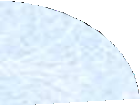 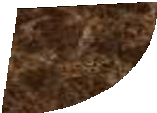 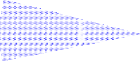 %٤٢     ( ﺏ                                    %٧١   (   ﺃ%١٤      (  ﺩ                                    %٨٢   ( ﺝًـﺎ ﻤـﻥًـﺎ ﻋـﺸﻭﺍﺌﻴﺘﺤﺘﻭﻱ ﺤﻘﻴﺒﺔ ﻋﻠﻰ ٧ ﺃﻗﻼﻡ ﺯﺭﻗﺎﺀ ﻭ ٣ ﺃﻗﻼﻡ ﺤﻤﺭﺍﺀ ، ﺇﺫﺍ ﺍﺨﺘﺭﻨﺎ ﻗﻠﻤﻫﺫﻩ ﺍﻷﻗﻼﻡ ﻓﺈﻥ ﺍﺤﺘﻤﺎل ﺃﻥ ﻴﻜﻭﻥ ﺃﺤﻤﺭ ﻫﻭ :٢٩-٧         ﺏ٠١          (٣         (  ﺃ٠١ـ٤ـ     (  ﺩ                    ـ٣ـ         ( ﺝ٣٩-   ﺃﻱ ﺍﻝﻤﺠﻤﻭﻋﺎﺕ ﺍﻵﺘﻴﺔ ﻴﺤﺘﻭﻱ ﻋﻠﻰ ﺃﻜﺒﺭ ﻨﺴﺒﺔ ﻤﻥ ﺍﻝﻤﻭﺍﺩ ﺍﻝﻨﻴﺘﺭﻭﺠﻴﻨﻴﺔ ؟ﺃ   (    ﺍﻝﺒﻜﺘﻴﺭﻴﺎﺏ(     ﺍﻝﻔﻁﺭﻴﺎﺕﺩ  (    ﺍﻝﻔﻴﺭﻭﺴﺎﺕ٤٩- ﺘﺘﻜﻭﻥ ﺍﻷﺸﻨﺎﺕ ﻤﻥ :ﺏ(    ﻁﺤﻠﺏ ﻭﻨﺒﺎﺕﺝ (    ﻁﺤﻠﺏ ﻭ ﻁﺤﻠﺏ ﺁﺨﺭﺩ (    ﻓﻁﺭ ﻭ ﻓﻁﺭ ﺁﺨﺭ٥٩-   ﻴﻭﺠﺩ ﺍﻝﺘﻜﺎﺜﺭ ﺒﻁﺭﻴﻘﺔ ﺘﻜﻭﻴﻥ ﺍﻻﺒﻭﺍﻍ ﻓﻲ :ﺏ(     ﺍﻝﺒﻜﺘﻴﺭﻴﺎﺝ (    ﺍﻝﻔﻴﺭﻭﺴﺎﺕﺩ (    ﺠﻤﻴﻊ ﻤﺎ ﺫﻜﺭ٦٩-   ﺘﻤﺘﺎﺯ ﺍﻝﻔﻴﺭﻭﺴﺎﺕ ﺒﺄﻨﻬﺎ :ﺃ (    ﻤﺘﻌﺩﺩﺓ ﺍﻷﺸﻜﺎلﺏ(     ﺼﻐﻴﺭﺓ ﺍﻝﺤﺠﻡﺝ (    ﺘﻌﻴﺵ ﺩﺍﺨل ﺍﻝﺨﻼﻴﺎ ﺍﻝﺤﻴﺔ ﻓﻘﻁﺇﻝﻰ ﻤﺠﻤﻭﻋﺔ ﺍﻝﻁﺤﺎﻝﺏ :ﻴﻨﺘﻤﻲ " ﺍﻹﺴﺒﻴﺭﻭﺠﻴﺭﺍ "٧٩-ﺃ   (    ﺍﻝﺒﻨﻴﺔﺝ (    ﺍﻝﺤﻤﺭﺍﺀﺩ  (    ﺍﻝﻌﺼﻭﻴﺔ ) ﺍﻝﺩﻴﺎﺘﻭﻤﺎﺕ (٨٩-   ﻴﻌﺩ ﻁﺤﻠﺏ ﺍﻝﻔﻭﻝﻭﻜﺱ ﻤﻥ ﺍﻝﻁﺤﺎﻝﺏ :ﺃ  (    ﻭﺤﻴﺩﺓ ﺨﻠﻴﺔﺏ(     ﻏﻴﺭ  ﺍﻝﺨﻠﻭﻴﺔﺝ (    ﺍﻝﺨﻴﻁﻴﺔ٩٩-   ﺘﻤﺘﺎﺯ ﺍﻝﻁﺤﺎﻝﺏ ﺒﺄﻨﻬﺎ :ﺃ   (    ﺨﺎﻝﻴﺔ ﻤﻥ ﺍﻷﺼﺒﺎﻍﺏ(    ﻤﺘﻁﻔﻠﺔﺩ (    ﺠﻤﻴﻊ ﻤﺎ ﺫﻜﺭ٠٠١- ﻤﻥ ﺃﻤﺜﻠﺔ ﺍﻝﺠﺫﻭﺭ ﺍﻝﻭﺘﺩﻴﺔ ﺍﻝﺩﺭﻨﻴﺔ ﺠﺫﺭ ﻨﺒﺎﺕ :ﺏ(     ﺍﻝﻨﺨﻴلﺝ (    ﺍﻝﺼﻨﻭﺒﺭﺩ  (    ﺍﻝﺒﻁﺎﻁﺱ١٠١- ﺃﻱ ﺍﻵﺘﻴﺔ ﻤﻥ ﻤﻜﻭﻨﺎﺕ ﺍﻝﻠﺤﺎﺀ  ؟ﺃ  (    ﺍﻷﻭﻋﻴﺔﺝ (    ﺍﻝﻘﺼﻴﺒﺎﺕﺩ  (    ﺍﻝﺨﻼﻴﺎ ﺍﻝﺤﺠﺭﻴﺔ٢٠١- ﺍﻝﺘﻌﺭﻕ ﺍﻝﺸﺒﻜﻲ ﻤﻭﺠﻭﺩ ﻓﻲ ﺍﻝﻨﺒﺎﺘﺎﺕ :ﺃ   (    ﺫﻭﺍﺕ ﺍﻝﻔﻠﻘﺔ ﺍﻝﻭﺍﺤﺩﺓﺝ (    ﺍﻷﺭﺸﺠﻭﻨﻴﺔﺩ (    ﺠﻤﻴﻊ ﻤﺎ ﺫﻜﺭ٣٠١- ﺘﻭﺠﺩ ﻁﺒﻘﺔ ﺍﻻﻨﺩﻭﺩﻴﺭﻤﺱ ﻓﻲ :ﺃ   (    ﺍﻝﺴﺎﻕﺝ (    ﺍﻝﻭﺭﻗﺔﺩ  (    ﺍﻝﺯﻫﺭﺓ٤٠١- ﻴﺯﺩﺍﺩ ﻋﺭﺽ ﺍﻝﺴﺎﻕ ﻨﺘﻴﺠﺔ ﻻﻨﻘﺴﺎﻡ ﺨﻼﻴﺎ :ﺃ   (    ﺍﻝﺒﺸﺭﺓ ﺍﻝﺨﺎﺭﺠﻴﺔﺏ(     ﺍﻝﺒﺸﺭﺓ ﺍﻝﺩﺍﺨﻠﻴﺔﺩ  (    ﺍﻝﻘﺸﺭﺓ٥٠١- ﺘﺘﺸﻜل ﺍﻝﺜﻤﺭﺓ ﻤﻥ :ﺏ (    ﺍﻝﻜﺄﺱﺝ  (   ﺍﻝﺒﻭﻴﻀﺔﺩ  (    ﺍﻝﻤﻴﺴﻡ٦٠١- ﺃﻱ ﺍﻷﺠﺯﺍﺀ ﺍﻵﺘﻴﺔ ﻝﻴﺴﺕ ﻤﻥ ﻭﺴﺎﺌل ﺍﻝﺘﻜﺎﺜﺭ ﺍﻝﺨﻀﺭﻱ ﻋﻨﺩ ﺍﻝﻨﺒﺎﺕ ؟ﺃ   (    ﺍﻝﺠﺫﻭﺭﺏ(     ﺍﻝﺴﻴﻘﺎﻥﺝ (    ﺍﻷﻭﺭﺍﻕ٧٠١- ﻋﻀﻭ ﺍﻝﺘﺫﻜﻴﺭ ﻓﻲ ﺍﻝﺯﻫﺭﺓ ﻴﺩﻋﻰ :ﺏ (    ﺍﻝﻜﺄﺱﺝ (    ﺍﻝﺘﻭﻴﺞﺩ  (    ﺍﻝﻤﺘﺎﻉ٨٠١- ﺃﻱ ﺍﻷﺸﻴﺎﺀ ﺃﻭ ﺍﻝﻤﻭﺍﺩ ﺍﻵﺘﻴﺔ ﻝﻴﺱ ﻝﻪ ﻋﻼﻗﺔ ﻤﺒﺎﺸﺭﺓ ﺒﻌﻤﻠﻴﺔ ﺍﻝﺘﻨﻔﺱ ؟ﺃ  (   ﺍﻝﻁﺎﻗﺔﺏ(     ﺍﻝﻤﺎﺀﺝ (    ﺍﻝﻤﻴﺘﻭﻜﻭﻨﺩﺭﻴﺎ٩٠١- ﻓﻲ ﺃﺜﻨﺎﺀ ﻨﻤﻭ ﺍﻝﺒﺫﺭﺓ ﺘﻨﻤﻭ ﺍﻝﺭﻭﻴﺸﺔ ﻓﺘﻜﻭﻥ :ﺃ   (    ﺍﻝﻤﺠﻤﻭﻉ ﺍﻝﺠﺫﺭﻱﺝ (    ﺍﻝﺴﺎﻕﺩ  (    ﺍﻝﻭﺭﻗﺔ٠١١- ﻴﺘﻜﻭﻥ ﺍﻝﻨﺴﻴﺞ ﺍﻝﻭﻋﺎﺌﻲ ﻤﻥ  :ﺏ(     ﺍﻝﺒﺭﻴﺴﻴﻜلﺝ (    ﺍﻝﻘﺸﺭﺓﺩ  (    ﺍﻷﺸﻌﺔ ﺍﻝﻨﺨﺎﻋﻴﺔ١١١- ﺍﻝﻌﺎﻝﻡ ﺍﻝﺫﻱ ﺍﺴﺘﻌﻤل ﻨﻅﺎﻡ ﺍﻝﺘﺴﻤﻴﺔ ﺍﻝﺜﻨﺎﺌﻴﺔ ﻓﻲ ﺍﻝﺘﺼﻨﻴﻑ ﻫﻭ :ﺃ  (    ﺃﺭﺴﻁﻭﺝ (    ﺜﻴﻭﻓﺭﺍﺴﺘﺱﺩ  (    ﺘﺸﺎﺭﻝﺯ ﺩﺍﺭﻭﻥ٢١١- ﻭﻅﻴﻔﺔ ﺍﻝﻤﻴﺘﻭﻜﻨﺩﺭﻴﺎ ﻫﻲ :ﺃ  (    ﺍﻹﺨﺭﺍﺝﺏ(     ﺍﻝﺩﻓﺎﻉﺩ  (    ﺍﻝﻬﻀﻡ٣١١- ﻴﺤﺩﺙ ﺍﻻﻨﻘﺴﺎﻡ ﺍﻻﺨﺘﺯﺍﻝﻲ ﻓﻲ ﺍﻝﺤﻴﻭﺍﻥ ﻓﻲ  :ﺃ   (    ﺍﻝﺨﻼﻴﺎ ﺍﻝﺠﺴﺩﻴﺔﺝ(     ﺍﻷﻤﺸﺎﺝ )ﺍﻝﺠﺎﻤﻴﺘﺎﺕ(ﺩ  (    ﺍﻝﺨﻼﻴﺎ ﺍﻝﻌﺼﺒﻴﺔ٤١١- ﻴﻨﺘﻘل ﺍﻝﺩﻡ ﺍﻝﻤﺅﻜﺴﺞ ﻤﻥ ﺍﻝﺭﺌﺘﻴﻥ ﺇﻝﻰ ﺍﻝﻘﻠﺏ ﻋﺒﺭ :ﺏ(     ﺍﻝﺸﺭﻴﺎﻥ ﺍﻝﺭﺌﻭﻱﺝ(     ﺍﻝﺸﺭﻴﺎﻥ ﺍﻷﺒﻬﺭﻱ ) ﺍﻷﻭﺭﻁﻲ .(ﺩ (    ﺍﻝﻭﺭﻴﺩ ﺍﻷﺠﻭﻑ ﺍﻝﻌﻠﻭﻱ٥١١- ﺍﻝﻤﺭﺠﺎﻥ ﻤﻥ ﺸﻌﺒﺔ :ﺃ   (    ﺍﻝﺨﻴﻁﻴﺎﺕﺝ (    ﺍﻝﺭﺨﻭﻴﺎﺕﺩ (    ﺍﻻﺴﻔﻨﺠﻴﺎﺕ٦١١- ﺘﻨﻘل ﺃﻨﺜﻰ ﺒﻌﻭﻀﺔ ﺍﻷﻨﻭﻓﻠﺱ ﻤﺭﺽ :ﺃ   (    ﺍﻝﺴلﺝ (    ﺍﻝﺤﺼﺒﺔﺩ  (    ﺍﻝﺠﺩﺭﻱ٧١١- ﺍﻝﺫﺒﺎﺒﺔ ﺍﻝﻤﻨﺯﻝﻴﺔ ﺘﺘﺒﻊ ﻝﺭﺘﺒﺔ :ﺃ  (    ﺤﺭﺸﻔﻴﺔ ﺍﻻﺠﻨﺤﺔﺏ(    ﺜﻨﺎﺌﻴﺔ ﺍﻻﺠﻨﺤﺔﺝ (    ﻨﺼﻔﻴﺔ ﺍﻻﺠﻨﺤﺔ٨١١- ﻋﺩﺩ ﺃﺯﻭﺍﺝ ﺍﻷﺭﺠل ﻓﻲ ﺍﻝﺤﺸﺭﺓ :ﺏ( ﺃﺭﺒﻌﺔﺝ (    ﺴﺘﺔﺩ (    ﺜﻤﺎﻨﻴﺔ٩١١- ﺃﻱ ﺍﻝﺤﺸﺭﺍﺕ ﺍﻵﺘﻴﺔ ﻝﻪ ﻗﻴﻤﺔ ﺍﻗﺘﺼﺎﺩﻴﺔ ؟ﺏ(     ﺍﻝﻨﻤلﺝ (    ﺍﻝﻤﻥﺩ  (    ﺍﻝﻨﻤل ﻭﺍﻝﻤﻥ٠٢١- ﺸﻜل ﺍﻝﺠﻬﺎﺯ ﺍﻝﻌﺼﺒﻲ ﺍﻝﻤﺭﻜﺯﻱ ﻓﻲ ﺸﻌﺒﺔ ﺍﻝﺤﺒﻠﻴﺎﺕ :ﺏ(    ﺤﺭﺸﻔﻲﺝ (    ﺒﻁﻨﻲﺩ  (    ﻝﻴﻔﻲ١٢١- ﻴﺤﺩﺙ ﺍﺨﺼﺎﺏ ﺍﻝﺒﻭﻴﻀﺔ ﻓﻲ :ﺃ   (    ﺍﻝﻤﺒﻴﺽﺏ(     ﺘﺠﻭﻴﻑ ﺍﻝﺭﺤﻡﺝ (    ﻋﻨﻕ ﺍﻝﺭﺤﻡ٢٢١- ﺘﻭﺠﺩ ﻨﻭﺍﺓ ﺍﻝﺤﻴﻭﺍﻥ ﺍﻝﻤﻨﻭﻱ ﻓﻲ :ﺃ  (    ﺫﻴﻠﻪﺝ (    ﻋﻨﻘﻪﺩ  (    ﺍﻝﺠﺯﺀ ﺍﻝﻤﺘﻭﺴﻁ ﻤﻨﻪ٣٢١- ﻴﻌﻤل ﺍﻨﺯﻴﻡ ﺍﻝﺒﺒﺴﻴﻥ ﻋﻠﻰ ﻫﻀﻡ :ﺃ   (    ﺍﻝﻜﺭﺒﻭﻫﻴﺩﺭﺍﺕﺏ(     ﺍﻝﻨﻴﻭﻜﻠﻴﺘﻴﺩﺍﺕﺩ  (    ﺍﻝﺩﻫﻭﻥ٤٢١- ﺘﻨﺸﺄ ﺍﻝﻘﻭﺓ ﺍﻝﻁﺎﺭﺩﺓ ﺍﻝﻤﺭﻜﺯﻴﺔ ﻝﻸﺭﺽ ﻋﻥ :ﺃ  (   ﺩﻭﺭﺍﻥ ﺍﻷﺭﺽ ﺤﻭل ﺍﻝﺸﻤﺱﺏ(   ﺩﻭﺭﺍﻥ ﺍﻝﻘﻤﺭ ﺤﻭل ﺍﻷﺭﺽ                                                                      . ﻤﺤﻭﺭﻫﺎ ﺤﻭل ﺍﻷﺭﺽ ﺩﻭﺭﺍﻥ   ( ﺝ      ﺩ (   ﺍﻝﻤﻜﻭﻨﺎﺕ ﺍﻝﺼﺨﺭﻴﺔ ﻝﻠﻜﺭﺓ ﺍﻷﺭﻀﻴﺔ٥٢١- ﻴﺘﻜﻭﻥ ﻝﺏ ﺍﻷﺭﺽ ﻤﻥ ﻋﻨﺼﺭﻱ :ﺏ(   ﺍﻝﺤﺩﻴﺩ ﻭﺍﻝﻤﺎﻏﻨﺴﻴﻭﻡﺝ (   ﺍﻝﺤﺩﻴﺩ ﻭﺍﻝﻜﻭﺒﻠﺕﺩ (   ﺍﻝﺘﻴﺘﺎﻨﻴﻭﻡ ﻭﺍﻝﺤﺩﻴﺩﺍﻷﺠﺴﺎﻡ ﺍﻝﻔﻀﺎﺌﻴﺔ ﺍﻝﺼﻠﺒﺔ ﺍﻝﺘﻲ ﻴﺘﻡ ﺍﺤﺘﺭﺍﻗﻬﺎ ﺒﻌﺩ ﺍﺨﺘﺭﺍﻗﻬﺎ ﻝﻠﻐﻼﻑ ﺍﻝﺠﻭﻱ ﻝﻠﻜﺭﺓ ﺍﻷﺭﻀﻴﺔﻤﺤﺩﺜﺔ ﻭﻤﻴﻀﹰﺎ ﻫﻲ :٦٢١-ﺃ  (    ﺍﻝﻤﺫﻨﺒﺎﺕﺏ(    ﺍﻝﻨﻴﺎﺯﻙﺩ (    ﺍﻝﺴﺩﻡ٧٢١- ﻴﻨﺸﺄ ﺭﻜﺎﻡ ﺍﻝﺴﻔﻭﺡ ﺍﻝﺫﻱ ﻴﺘﺭﺍﻜﻡ ﻋﻨﺩ ﺴﻔﻭﺡ ﺍﻝﺠﺒﺎل ﻨﺘﻴﺠﺔ ﻝـ :ﺃ (    ﺍﻝﺘﻌﺭﻴﺔﺏ(     ﺍﻝﺘﺠﻭﻴﺔ ﺍﻝﻜﻴﻤﻴﺎﺌﻴﺔ ﻓﻘﻁﺝ (   ﺍﻝﺘﺠﻭﻴﺔ ﺍﻝﻔﻴﺯﻴﺎﺌﻴﺔ ﻓﻘﻁﺩ  (   ﺍﻝﺘﺠﻭﻴﺔ ﺍﻝﻜﻴﻤﻴﺎﺌﻴﺔ ﻭﺍﻝﺘﺠﻭﻴﺔ ﺍﻝﻔﻴﺯﻴﺎﺌﻴﺔ .                                                              ٨٢١- ﻋﺭﻑ ﺍﻝﻌﺎﻝﻡ ﺍﻝﺒﺭﻴﻁﺎﻨﻲ ﺃﺭﺜﺭ ﻫﻭﻝﻤﺯ ﺍﻝﺘﻌﺭﻴﺔ ﻋﻠﻰ ﺃﻨﻬﺎ ﻋﻤﻠﻴﺎﺕ :ﺃ  (   ﺍﻝﺘﺭﺴﻴﺏ ﻓﻘﻁﺝ (   )ﺍﻝﺘﺤﺎﺕ ﻭﺍﻝﻨﻘل( ﻓﻘﻁﺩ  (   ﺍﻝﺘﺭﺴﻴﺏ ﻭﺍﻝﺘﺤﺎﺕ ﻭﺍﻝﻨﻘل٩٢١- ﻋﻨﺩﻤﺎ ﺘﺘﺤﺩ ﺫﺭﺓ ﻋﻨﺼﺭ ﻝﻪ ﺇﻴﺠﺎﺒﻴﺔ ﻜﻬﺭﺒﻴﺔ ﻤﻊ ﺫﺭﺓ ﻋﻨﺼﺭ ﺁﺨﺭ ﻝﻪ ﺴﺎﻝﺒﻴﺔ ﻜﻬﺭﺒﻴﺔ ﻓﺈﻥ ﻨﻭﻉﺍﻝﺭﺍﺒﻁ ﺒﻴﻥ ﺘﻠﻙ ﺍﻝﺫﺭﺍﺕﺏ  (   ﺘﺴﺎﻫﻤﻴﺔﺝ  (    ﻗﻁﺒﻴﺔﺩ ( ﻫﻴﺩﺭﻭﺠﻴﻨﻴﺔ٠٣١- ﻋﻨﺩﻤﺎ ﺘﻤﻨﺢ ﺫﺭﺓ ﺫﺭﺓ ﺃﺨﺭﻯ ﺯﻭﺠﹰﺎ ﻤﻥ ﺍﻹﻝﻜﺘﺭﻭﻨﺎﺕ ﻓﺈﻥ ﻨﻭﻉ ﺍﻝﺭﺍﺒﻁﺔ ﺒﻴﻨﻬﻤﺎﺃ ( ﺘﺴﺎﻫﻤﻴﺔﺏ ( ﺃﻴﻭﻨﻴﻪﺩ ( ﻗﻁﺒﻴﺔ١٣١- ﺃﻱ ﺍﻝﺘﻐﻴﺭﺍﺕ ﺍﻵﺘﻴﺔ ﻴﻌﺘﺒﺭ ﺘﻐﻴﺭﹰﺍ ﻓﻴﺯﻴﺎﺌﻴﹰﺎ :ﺏ  (    ﺍﻻﺤﺘﺭﺍﻕ ﺍﻝﺩﺍﺨﻠﻲﺝ   (    ﺍﺤﺘﺭﺍﻕ ﺍﻝﺨﺸﺏﺩ   (    ﺼﺩﺃ ﺍﻝﺤﺩﻴﺩ٢٣١- ﺃﻱ ﺍﻝﻌﻨﺎﺼﺭ ﺍﻝﻐﺎﺯﻴﺔ ﺍﻵﺘﻴﺔ ﻴﻭﺠﺩ ﻋﻠﻰ ﺸﻜل ﺠﺯﻴﺌﺎﺕ ﺃﺤﺎﺩﻴﺔ ﺍﻝﺫﺭﺓ ؟ﺃ   (    ﺍﻝﻜﻠﻭﺭﺏ  (    ﺍﻝﻔﻠﻭﺭﺩ ( ﺍﻻﻜﺴﺠﻴﻥ٣٣١- ﺘﺘﻜﻭﻥ ﺍﻝﺭﺍﺒﻁﺔ ﺍﻝﻬﺩﺭﻭﺠﻴﻨﻴﺔ ﻨﺘﻴﺠﺔ ﻻﺭﺘﺒﺎﻁ ﺠﺯﻴﺌﺎﺕ :ﺏ  (    ﻤﺭﻜﺏ ﺘﺴﺎﻫﻤﻲ ﻴﺤﻭﻱ ﺫﺭﺓ ﻫﻴﺩﺭﻭﺠﻴﻥ ﻤﺭﺘﺒﻁﺔ ﺒﺫﺭﺓ ﺫﺍﺕ ﺴﺎﻝﺒﻴﺔ ﻜﻬﺭﺒﺎﺌﻴﺔ ﻤﻨﺨﻔﻀﺔﺝ   (  ﻤﺭﻜﺏ ﺃﻴﻭﻨﻲ ﻴﺤﻭﻱ ﺫﺭﺓ ﻫﻴﺩﺭﻭﺠﻴﻥ ﻤﺭﺘﺒﻁﺔ ﺒﺫﺭﻩ ﺫﺍﺕ ﺴﺎﻝﺒﻴﺔ ﻜﻬﺭﺒﺎﺌﻴﺔ ﻤﺭﺘﻔﻌﺔﺩ   (  ﻤﺭﻜﺏ ﺃﻴﻭﻨﻲ ﻴﺤﻭﻱ ﺫﺭﺓ ﻫﻴﺩﺭﻭﺠﻴﻥ ﻤﺭﺘﺒﻁﺔ ﺒﺫﺭﻩ ﺫﺍﺕ  ﺴﺎﻝﺒﻴﺔ ﻜﻬﺭﺒﺎﺌﻴﺔ ﻤﻨﺨﻔﻀﺔ٤٣١- ﺍﻝﻌﻨﺎﺼﺭ ﻓﻲ ﺍﻝﺠﺩﻭل ﺍﻝﺩﻭﺭﻱ ﺍﻝﺤﺩﻴﺙ ﻤﺭﺘﺒﺔ ﻋﻠﻰ ﺃﺴﺎﺱ :ﺃ   (    ﺍﻝﻭﺯﻥ ﺍﻝﺫﺭﻱﺏ  (    ﺍﻝﻌﺩﺩ ﺍﻝﻜﺘﻠﻲﺩ ( ﻻ ﺸﻲﺀ ﻤﻤﺎ ﺫﻜﺭ٥٣١- ﺃﻗﺼﻰ ﻋﺩﺩ ﻤﻥ ﺍﻻﻝﻜﺘﺭﻭﻨﺎﺕ ﺘﺴﺘﻭﻋﺒﺔ ﺍﻝﻁﺒﻘﺔ L ﻫﻭ :٠١    (  ﺏ٨    (  ﺝ٢    (  ﺩ٦٣١- ﺸﺤﻨﺔ ﻨﻭﺍﺓ ﺍﻝﺫﺭﺓ :ﺃ   (    ﻤﺘﻌﺎﺩﻝﺔﺝ   (    ﺴﺎﻝﺒﺔﺩ ( ﻻ ﺸﻲﺀ ﻤﻤﺎ ﺫﻜﺭﻻ ﻴﺴﻤﺢ ﺃﻥ ﻴﻜﻭﻥ ﻷﻱ ﺇﻝﻜﺘﺭﻭﻨﻴﻥ ﻨﻔﺱ ﻗﻴﻡ( ﺍﻝﺫﻱ ﻴﺸﻴﺭ ﺇﻝﻰ ﺃﻨﻪ ")ﺃﻭ ﺍﻝﻘﺎﻋﺩﺓﻤﺎ ﺍﻝﻤﺒﺩﺃ٧٣١-ﺃﻋﺩﺍﺩ ﺍﻝﻜﻡ ﺍﻷﺭﺒﻌﺔ ؟ﺃ   (    ﻤﺒﺩﺃ ﺒﺎﻭﻝﻲﺝ   (    ﻗﺎﻋﺩﺓ ﺍﻝﺜﺒﺎﺕﺩ ( ﻻ ﺸﻲ ﻤﻤﺎ ﺫﻜﺭ٨٣١- ﻋﻨﺩﻤﺎ ﺘﻔﻘﺩ ﺍﻝﺫﺭﺓ ﺇﻝﻜﺘﺭﻭﻨﹰﺎ ﺘﺼﺒﺢ :ﺃ   (    ﺃﻴﻭﻨﹰﺎ ﺴﺎﻝﺒﹰﺎﺝ   (    ﺫﺭﺓ ﻤﺘﻌﺎﺩﻝﺔﺩ ( ﻻ ﺸﻲﺀ ﻤﻤﺎ ﺫﻜﺭ٩٣١- ﻤﻭل ﻭﺍﺤﺩ ﻤﻥ ﻏﺎﺯ ﺍﻻﻜﺴﺠﻴﻥ ﻴﺸﻐل ﻓﻲ ﺍﻝﻅﺭﻭﻑ ﺍﻝﻘﻴﺎﺴﻴﺔ ﺤﺠﻤﹰﺎ ﻤﻘﺩﺍﺭﻩ ﺒﺎﻝﻠﺘﺭﺍﺕ :١١,٢    (   ﺃﺝ  (  ٨,٤٤ ﺩ  (    ﻻ ﺸﻲﺀ ﻤﻤﺎ ﺫﻜﺭ٠٤١- ﺍﻝﻌﻼﻗﺔ ﺍﻝﺭﻴﺎﻀﻴﺔ ﺍﻝﺨﺎﺼﺔ ﺒﻘﺎﻨﻭﻥ ﺒﻭﻴل ﻫﻲ :P١. V ١ = P٢. V٢    (  ﺃP١. P ٢ = V١. V٢    (  ﺝﺩ ( ﻻ ﺸﻲﺀ ﻤﻤﺎ ﺫﻜﺭ١٤١- ﺍﻝﺸﻜل ﺍﻝﻬﻨﺩﺴﻲ ﻝﻐﺎﺯ ﺍﻝﻤﻴﺜﺎﻥ ) ٤CH ( ﻫﻭ :ﺃ ( ﻫﺭﻡ ﺜﻼﺜﻲﺝ ( ﺸﻜل ﺭﺒﺎﻋﻲﺩ ( ﻻ ﺸﻲ ﻤﻤﺎ ﺫﻜﺭ٢٤١- ﺘﺯﺩﺍﺩ ﺫﺍﺌﺒﻴﺔ ﺍﻝﻐﺎﺯ ﻓﻲ ﺍﻝﺴﺎﺌل ﻋﻨﺩ :ﺃ   (    ﺍﺭﺘﻔﺎﻉ ﺩﺭﺠﺔ ﺍﻝﺤﺭﺍﺭﺓﺝ   (    ﺍﻨﺨﻔﺎﺽ ﺍﻝﻀﻐﻁﺩ ( ﻻ ﺸﻲﺀ ﻤﻤﺎ ﺫﻜﺭ" ﺘﺴﺎﻭﻱ ﺤﺭﺍﺭﺓ ﺍﻝﺘﻔﺎﻋل ﻗﻴﻤﺔ ﺜﺎﺒﺘﺔ ﺴﻭﺍﺀ ﺤﺩﺙ ﺍﻝﺘﻔﺎﻋل ﺨﻼلﻤﺎ ﺍﻝﻘﺎﻨﻭﻥ ﺍﻝﺫﻱ ﻁﺒﻘﹰﺎ ﻝﻪ٣٤١-ﺨﻁﻭﺓ ﻭﺍﺤﺩﺓ ﺃﻭ ﻋﺩﺓ ﺨﻁﻭﺍﺕ " ؟ﺃ ( ﻫﺱﺏ ( ﺃﻓﻭﺠﺎﺩﺭﻭﺩ ( ﻜﻠﻔﻥ٤٤١- ﺘﻘﺎﺱ ﺴﺭﻋﺔ ﺍﻝﺘﻔﺎﻋل ﺒﺎﻝﺘﻐﻴﺭ ﻓﻲ :ﺏ  (    ﺩﺭﺠﺔ ﺍﻝﺤﺭﺍﺭﺓ ﺒﺎﻝﻨﺴﺒﺔ ﻝﻠﺯﻤﻥﺝ   (    ﺍﻝﻀﻐﻁ ﺒﺎﻝﻨﺴﺒﺔ ﻝﻠﺯﻤﻥﺩ ( ﻻ ﺸﻲﺀ ﻤﻤﺎ ﺫﻜﺭ٥٤١- ﻜﻤﻴﺔ ﺍﻝﻜﻬﺭﺒﺎﺀ ﺍﻝﻨﺎﺘﺠﺔ ﻋﻥ ﺍﻤﺭﺍﺭ ﺘﻴﺎﺭ ﺸﺩﺘﻪ ﺃﻤﺒﻴﺭ ﻭﺍﺤﺩ ﻝﻤﺩﺓ ﺜﺎﻨﻴﺔ ﻭﺍﺤﺩﺓ ﺘﺴﺎﻭﻱ :ﺏ (    ﻓﺎﺭﺍﺩﺍﻱ ﻭﺍﺤﺩﺝ   (    ﺍﻝﻜﺘﺭﻭﻥ ﻓﻭﻝﺕ ﻭﺍﺤﺩﺩ ( ﻻ ﺸﻲ ﻤﻤﺎ ﺫﻜﺭ٦٤١- " ﻜﻤﻴﺔ ﺍﻝﻤﺎﺩﺓ ﺍﻝﻤﺘﺭﺴﺒﺔ ﻋﻨﺩ ﺍﻻﻗﻁﺎﺏ ﺘﺘﻨﺎﺴﺏ ﻁﺭﺩﻴﹰﺎ ﻤﻊ ﺍﻝﻭﺯﻥ ﺍﻝﻤﻜﺎﻓﻲﺀ " ﻁﺒﻘﹰﺎ ﻝﻌﻼﻗﺔ :ﺃ   (    ﻜﻭﻝﻭﻡﺏ ( ﺍﻴﻨﺸﺘﻴﻥﺩ ( ﻻ ﺸﻲ ﻤﻤﺎ ﺫﻜﺭ٧٤١- ﻓﻲ ﺤـﺎﻝـﺔ ﺍﻝﺘﻔﺎﻋﻼﺕ ﺍﻝﻁﺎﺭﺩﺓ ﻝﻠﺤﺭﺍﺭﺓ ، ﺤﺭﺍﺭﺓ ﺍﻝﺘﻔﺎﻋل ﺘﺤﻤل ﺇﺸﺎﺭﺓ :ﺃ ( ﻤﻭﺠﺒﺔﺝ   (    ﻤﺘﻌﺎﺩﻝﺔﺩ ( ﻻ ﺸﻲﺀ ﻤﻤﺎ ﺫﻜﺭ٨٤١- ﺍﻝﻭﺯﻥ ﺍﻝﻤﻜﺎﻓﻲﺀ ﻝﺒﺭﻤﻨﺠﻨﺎﺕ ﺍﻝﺒﻭﺘﺎﺴﻴﻭﻡ ﻓﻲ ﻭﺴﻁ ﺤﺎﻤﻀﻲ ﻴﺴﺎﻭﻱ  :ﺏ  ( )    ١   ( ﻭﺯﻨﻬﺎ ﺍﻝﺠﺯﻴﺌﻲﺝ   ( )        ﻭﺯﻨﻬﺎ ﺍﻝﺠﺯﻴﺌﻲﺩ   ( )  ١   ( ﻭﺯﻨﻬﺎ ﺍﻝﺠﺯﻴﺌﻲ٩٤١- ﻴﺼﺤﺏ ﻋﻤﻠﻴﺔ ﺍﻷﻜﺴﺩﺓ :ﺃ   (    ﺍﻜﺘﺴﺎﺏ ﺍﻝﻜﺘﺭﻭﻨﺎﺕﺏ ( ﺍﻜﺘﺴﺎﺏ ﺒﺭﻭﺘﻭﻨﺎﺕﺩ ( ﻻ ﺸﻲﺀ ﻤﻤﺎ ﺫﻜﺭ٠٥١- ﺘﺭﺘﻔﻊ ﺩﺭﺠﺔ ﻏﻠﻴﺎﻥ ﺍﻝﻤﺎﺀ ﺒﺴﺒﺏ ﻭﺠﻭﺩ :ﺃ   (    ﺍﻝﻀﻐﻁ ﺍﻝﻤﻨﺨﻔﺽﺝ   (    ﻗﻁﺒﻴﺔ ﺍﻝﺠﺯﻴﺌﺎﺕﺩ   (    ﺍﻝﻀﻐﻁ ﺍﻝﻤﺭﺘﻔﻊ١٥١- ﺘﻌ ﺭﻑ ﺍﻝﺤﺭﺍﺭﺓ ﺍﻝﻨﻭﻋﻴﺔ ﻋﻠﻰ ﺃﻨﻬﺎ ﻜﻤﻴﺔ ﺍﻝﺤﺭﺍﺭﺓ ﺍﻝﻼﺯﻤﺔ ﻝﺭﻓﻊ ﺃﻭ ﺨﻔﺽ ﺩﺭﺠﺔ ﺤﺭﺍﺭﺓ :ﺃ   (    ﺠﺭﺍﻡ ﻭﺍﺤﺩ ﻤﻥ ﺍﻝﻤﺎﺩﺓ ﺩﺭﺠﺔ ﻤﺌﻭﻴﺔ ﻭﺍﺤﺩﺓﺏ  (    ﺍﻝﺠﺴﻡ ﻜﻠﻪ ﺩﺭﺠﺔ ﻤﺌﻭﻴﺔ ﻭﺍﺤﺩﺓﺩ   (    ﺍﻝﻤﺎﺀ ﺍﻝﻨﻘﻲ ﺩﺭﺠﺔ ﻤﺌﻭﻴﺔ ﻭﺍﺤﺩﺓ٢٥١- ﺇﺫﺍ ﺴﻘﻁ ﺸﻌﺎﻉ ﻀﻭﺌﻲ ﻤﻥ ﺍﻝﺯﻴﺕ ﻝﻠﻬﻭﺍﺀ ﻓﺈﻨﻪ ﻴﻨﻜﺴﺭ :ﺃ   (    ﻤﻘﺘﺭﺒﹰﺎ ﻤﻥ ﺍﻝﻌﻤﻭﺩ ﺍﻝﻤﻘﺎﻡ ﻋﻠﻰ ﺍﻝﺴﻁﺢ ﺍﻝﻔﺎﺼل ﻓﻘﻁﺏ  (    ﻤﺒﺘﻌﺩﹰﺍ ﻋﻥ ﺍﻝﺤﺩ ﺍﻝﻔﺎﺼل ﻓﻘﻁﺩ  (    ﻤﺎ ﺫﻜﺭ ﻓﻲ   ﺏ ﻭ ﺝ.٣٥١- ﺍﻝﻜﻤﻴﺔ ﺍﻝﻤﺘﺠﻬﺔ ﻫﻲ ﺍﻝﻜﻤﻴﺔ ﺍﻝﺘﻲ ﺘﺘﺤﺩﺩ ﺒـ :ﺃ   (    ﻨﻘﻁﺔ ﺍﻝﺘﺄﺜﻴﺭ ﻭﺍﻻﺘﺠﺎﻩ ﻓﻘﻁﺝ   (    ﻨﻘﻁﺔ ﺍﻝﺘﺄﺜﻴﺭ ﻭﺍﻻﺘﺠﺎﻩ ﻭﺍﻝﻤﻘﺩﺍﺭﺩ ( ﺍﻻﺘﺠﺎﻩ ﻓﻘﻁ٤٥١- ﻴﺘﻭﻗﻑ ﺍﻝﺯﻤﻥ ﺍﻝﺩﻭﺭﻱ ﻝﻠﺒﻨﺩﻭل ﺍﻝﺒﺴﻴﻁ ﻋﻠﻰﺃ   (    ﻜﺘﻠﺔ ﺍﻝﻜﺭﺓ ﻓﻘﻁﺏ  (    ﻁﻭل ﺍﻝﺒﻨﺩﻭل ﻓﻘﻁﺩ   (    ﻋﺠﻠﺔ ﺍﻝﺠﺎﺫﺒﻴﺔ ﺍﻷﺭﻀﻴﺔ ﻭﻁﻭل ﺍﻝﺒﻨﺩﻭل٥٥١- ﺘﺘﺤﻭل ﺃﺸﻌﺔ ﺍﻝﺸﻤﺱ ﺍﻝﻰ ﻜﻬﺭﺒﺎﺀ ﻁﺒﻘﹰﺎ ﻝـ :ﺃ   (    ﻤﺒﺩﺃﻱ ﻤﺎﻜﺴﻭﻴل ﻝﻠﻤﻭﺠﺎﺕ ﺍﻝﻜﻬﺭﻭﻤﻐﻨﺎﻁﻴﺴﻴﺔ ﻓﻘﻁ.ﺝ   (    ﺍﻝﺘﺄﺜﻴﺭ ﺍﻝﻜﻬﺭﻭﻀﻭﺌﻲ ﻭﺘﺄﺜﻴﺭ ﻜﻭﻤﻴﺘﻭﻥﺩ ( ﻤﺎ ﺫﻜﺭ ﻓﻲ ﺃ ﻭ ﺏ٦٥١- ﻝﻤﺭﻴﺽ ﻤﺼﺎﺏ ﺒﻁﻭل ﺍﻝﻨﻅﺭ ﻴﻠﺯﻡ ﺍﺴﺘﺨﺩﺍﻡ ﻋﺩﺴﺔ :ﺏ (    ﻤﻘﻌﺭﺓﺝ  (    ﻤﺤﺩﺒﺔ ﻤﺴﺘﻭﻴﺔﺩ ( ﺍﺴﻁﻭﺍﻨﻴﺔ٧٥١- ﻤﺎ ﻭﺤﺩﺓ ) ﻭﺤﺩﺍﺕ ( ﺸﺩﺓ ﺍﻝﻤﺠﺎل ﺍﻝﻜﻬﺭﺒﻲ ؟ﺃ   (    ﻜﻭﻝﻭﻡ / ﻨﻴﻭﺘﻥﺏ  (    )ﻨﻴﻭﺘﻥ / ﻜﻭﻝﻭﻡ ( ﻓﻘﻁﺝ   (    )ﻓﻭﻝﺕ / ﻤﺘﺭ ( ﻓﻘﻁ٨٥١- ﺍﻝﻤﺤﻭل ﺍﻝﺭﺍﻓﻊ ﻫﻭ ﺍﻝﺫﻱ ﻴﻜﻭﻥ ﻓﻴﻪ :ﺃ   (    ﻋﺩﺩ ﻝﻔﺎﺕ ﺍﻝﻤﻠﻑ ﺍﻻﺒﺘﺩﺍﺌﻲ ﺃﻜﺒﺭ ﻤﻥ ﻋﺩﺩ ﻝﻔﺎﺕ ﺍﻝﻤﻠﻑ ﺍﻝﺜﺎﻨﻭﻱ.ﺝ   (    ﻋﺩﺩ ﻝﻔﺎﺕ ﺍﻝﻤﻠﻑ ﺍﻻﺒﺘﺩﺍﺌﻲ ﻤﺴﺎ ﹴﻭ ﻝﻌﺩﺩ ﻝﻔﺎﺕ ﺍﻝﻤﻠﻑ ﺍﻝﺜﺎﻨﻭﻱ.ﺩ ( ﺠﻤﻴﻊ ﻤﺎ ﺫﻜﺭ٩٥١- ﻴﻌ ﺭﻑ ﺍﻝﺘﻭﺘﺭ ﺍﻝﺴﻁﺤﻲ ﺒﺄﻨﻪ ﺍﻝﻘﻭﺓ ﺍﻝﻤﺅﺜﺭﺓ ﻋﻠﻰ ﻭﺤﺩﺓ :ﺃ   (    ﺍﻝﺤﺠﻭﻡ ﻤﻥ ﺴﻁﺢ ﺍﻝﺴﺎﺌلﺝ   (    ﺍﻝﻤﺴﺎﺤﺎﺕ ﻤﻥ ﺴﻁﺢ ﺍﻝﺴﺎﺌلﺩ ( ﻻ ﺸﻲ ﻤﻤﺎ ﺫﻜﺭ٠٦١- ﻤﺎ ﺍﻝﻌﺎﻤل ) ﺍﻝﻌﻭﺍﻤل ( ﺍﻝﻤﺅﺜﺭﺓ ﻓﻲ ﺘﺭﺩﺩ ﺍﻝﺩﺍﺌﺭﺓ ﺍﻝﻤﻬﺘﺯﺓ ؟ﺃ   (    ﺴﻌﺔ ﺍﻝﻤﻜﺜﻑ ﻓﻘﻁﺏ  (    ﻤﻌﺎﻤل ﺍﻝﺤﺙ ﺍﻝﺫﺍﺘﻲ ﻝﻠﻤﻠﻑ ﻓﻘﻁﺝ   (    ﺴﻌﺔ ﺍﻝﻤﻜﺜﻑ ﻭﺍﻝﻤﻘﺎﻤﺔ ﺍﻷﻭﻤﻴﺔ١٦١- ﺍﻝﺠﺴﻡ ﻴﻜﻭﻥ ﻓﻲ ﺤﺎﻝﺔ ﺘﻭﺍﺯﻥ ﺴﺎﻜﻥ ﺇﺫﺍ ﻜﺎﻥ ) ﻜﺎﻨﺕ(  :ﺃ   (    ﻤﺠﻤﻭﻉ ﻋﺯﻭﻡ ﺍﻝﻘﻭﻯ ﺍﻝﻤﺘﻼﻗﻴﺔ ﻴﺴﺎﻭﻱ ﺼﻔﺭﹰﺍﺏ  (    ﻤﺤﺼﻠﺔ ﺍﻝﻘﻭﻯ ﺍﻝﻤﺘﻼﻗﻴﺔ ﺘﺴﺎﻭﻱ ﺼﻔﺭﹰﺍﺩ ( ﻻ ﺸﻲﺀ ﻤﻤﺎ ﺫﻜﺭ. ﻋﻨﺩﻤﺎ ﻴﻜﻭﻥ ﺍﻝﺠﻬﺩ ﺒﻴﻥ ﻁﺭﻓﻴﻪ ﻴﺴﺎﻭﻱ٢٦١- ﺇﺫﻜﺎﻨﺕ ﺍﻝﺸﺤﻨﺔ ﻋﻠﻰ ﻤﻜﺜﻑ ﺘﺴﺎﻭﻱ  C    ٥,٢V ٥٢١ ﻓﺈﻥ ﺴﻌﺔ ﺍﻝﻤﻜﺜﻑ ﺘﺴﺎﻭﻱ ) ﺒﻭﺤﺩﺓ F        (٠,٢    (  ﺏ٢     (  ﺝ٠٢   (   ﺩ٣٦١- ﺍﻝﻌﺩﺩ ﺍﻝﻜﺘﻠﻲ ﻫﻭ ﻤﺠﻤﻭﻉ ﻋﺩﺩ :ﺃ   (    ﺍﻝﺒﺭﻭﺘﻭﻨﺎﺕ ﻭﺍﻻﻝﻜﺘﺭﻭﻨﺎﺕﺝ   (    ﺍﻝﺒﺭﻭﺘﻭﻨﺎﺕ ﻓﻘﻁﺩ ( ﺠﻤﻴﻊ ﻤﺎ ﺫﻜﺭ٥ ﺴﻡ ﻤﻨﻬﺎ٤٦١- ﻭﻀﻊ ﺠﺴﻡ ﻋﻠﻰ ﺒﻌﺩ ٥١ ﺴﻡ ﻤﻥ ﻋﺩﺴﺔ ﻓﺘﻜﻭﻨﺕ ﻝﻪ ﺼﻭﺭﺓ ﺘﻘﺩﻴﺭﻴﺔ ﻋﻠﻰ ﺒﻌﺩ. ﻤﺎ ﻨﻭﻉ ﻫﺫﻩ ﺍﻝﻌﺩﺴﺔ ؟ﺃ ( ﻤﺤﺩﺒﺔﺏ ( ﻤﺤﺩﺒﺔ ﻤﺴﺘﻭﻴﺔﺩ ( ﻤﺤﺩﺒﺔ ﻤﻔﺭﻗﺔ٥٦١- ﻴﻭﺼل ﺠﻬﺎﺯ ﺍﻷﻤﻴﺘﺭ ﻓﻲ ﺍﻝﺩﺍﺌﺭﺓ ﻋﻠﻰ  :ﺃ   (    ﺍﻝﺘﻭﺍﺯﻱﺝ   (    ﺃﺴﺎﺱ ﺘﺴﺎﻭﻱ ﺍﻝﺠﻬﺩﺩ ( ﺠﻤﻴﻊ ﻤﺎ ﺫﻜﺭ٦٦١- ﺘﺤﺭﻙ ﺠﺴﻡ ﻤﻥ ﺍﻝﺴﻜﻭﻥ ﻓﺒﻠﻎ ﺘﺴﺎﺭﻋﻪ٢   m/sec٢ . ﻜﻡ ﻜﺎﻨﺕ ﺴﺭﻋﺘﻪ ﺒﻌﺩ sec ٨ ﻤﻥ ﺒﺩﺀ ﺤﺭﻜﺘﻪ ؟٦١ m٢/ sec	(  ﺏ٤ m / sec	(	ﺝ١,٦ m / sec	(	ﺩ٧٦١- ﻴﻨﺹ ﻗﺎﻨﻭﻥ ﻫﻭﻙ ﻋﻠﻰ ﺃﻨﻪ ﻁﺎﻝﻤﺎ ﺃﻥ ﺍﻝﺠﺴﻡ ﺩﺍﺨل ﺤﺩ ﺍﻝﻤﺭﻭﻨﺔ ﻓﺈﻥ :ﺃ ( ﺍﻹﺠﻬﺎﺩ ﻴﺘﻨﺎﺴﺏ ﻁﺭﺩﻴﹰﺎ ﻤﻊ ﺍﻻﻨﻔﻌﺎلﺏ  (    ﻨﺴﺒﺔ ﺍﻹﺠﻬﺎﺩ ﺇﻝﻰ ﺍﻻﻨﻔﻌﺎل ﺘﺴﺎﻭﻱ ﻤﻘﺩﺍﺭﹰﺍ ﺜﺎﺒﺘﹰﺎﺝ   (    ﻤﻌﺎﻤل ﺍﻝﻤﺭﻭﻨﺔ ﻴﺴﺎﻭﻱ ﺍﻹﺠﻬﺎﺩ / ﺍﻻﻨﻔﻌﺎلﻭﺴﺭﻋﺘﻬﺎ m/sec ٠٠٠١ ، ﻓـﺈﻥ ﺍﻝﻁـﻭل٣ х ١-٠٥  sec٨٦١- ﺇﺫﺍ ﻜﺎﻥ ﺍﻝﺯﻤﻥ ﺍﻝﺩﻭﺭﻱ ﻝﻤﻭﺠﺔﺍﻝﻤﻭﺠﻲ ﻝﻬﺎ ﻴﺴﺎﻭﻱ ) ﺒﺎﻝﻤﺘﺭ( :٠,٣٠    (  ﺏ٠,٣   (   ﺝ٣    (  ﺩ٩٦١- ﻤﺎ ﺼﻔﺎﺕ ﺍﻝﺼﻭﺭ ﺍﻝﻤﺘﻜﻭﻨﺔ ﻓﻲ ﺍﻝﻌﺩﺴﺔ ﺍﻝﻤﻔﺭﻗﺔ ) ﺍﻝﻤﻘﻌﺭﺓ (  ؟ﺃ ( ﺤﻘﻴﻘﻴﺔ ﻤﻘﻠﻭﺒﺔ ﻭﻤﺼﻐﺭﺓﺏ  (    ﺤﻘﻴﻘﻴﺔ ﻤﻌﺘﺩﻝﺔ ﻭﻤﻜﺒﺭﺓF١ﺓﺩ ﺘﻘﺩﻴﺭﻴﺔ ﻤﻘﻠﻭﺒﺔ ﻭﻤﻜﺒﺭ٠٧١- ﺸﺤﻨﺘﺎﻥ ﻤﺘﻤﺎﺜﻠﺘﺎﻥ ﻭﻤﺘﺴﺎﻭﻴﺘﺎﻥ ﻜل ﻤﻨﻬﺎ  c٢ ، ﻭﺍﻝﻤﺴﺎﻓﺔ ﺒﻴﻨﻬﻤﺎ ﻤﺘﺭ ﻭﺍﺤﺩ ﻭﺍﻝﻘﻭﺓ ﺒﻴﻨﻬﻤﺎﻋﻨﺩﻤﺎ ﺘﺼﺒﺢ ﺍﻝﻤﺴﺎﻓﺔ ﺒﻴﻨﻬﻤﺎ  m٢ ، ﻓﺈﻥ ﺍﻝﻘﻭﺓ ) ٢F ( ﺒﻴﻨﻬﻤﺎ ﺘﻜﻭﻥ ﻋﻠﻰ ﺼﻭﺭﺓ :١٧١- ﺴﻠﻙ ﻤﻘﺎﻭﻤﺘﻪ   ٢   ﻭﻓﺭﻕ ﺍﻝﺠﻬﺩ ﺒﻴﻥ ﻁﺭﻓﻴﻪ ﻓﻭﻝﺕ ﻭﺍﺤﺩ . ﻤﺎ ﺸﺩﺓ ﺍﻝﺘﻴﺎﺭ ﺍﻝﻜﻬﺭﺒﺎﺌﻲ ﺍﻝﻤﺎﺭﻓﻴﻪ ) ﺒﺎﻷﻤﺒﻴﺭ(  ؟٠٥    (   ﺃo    (  ﺏ٠,٥٠    (   ﺩ